Wnioski z diagnozy strategicznej na potrzeby opracowania Lokalnej Strategii Rozwoju obszaru Stowarzyszenia „Unia Nadwarciańska” na lata 2023-2027I Wnioski z diagnozyDiagnoza obszaru przestrzennegoObszar działania LGD – Stowarzyszenia „Unia Nadwarciańska” obejmuje 9 gmin, w tym 8 gmin powiatu słupeckiego: miasta Słupcy, gminy Słupca, gminy Powidz, gminy Zagórów, gminy Ostrowite, gminy Strzałkowo, gminy Lądek, gminy Orchowo, oraz jednej gminy z terenu powiatu gnieźnieńskiego: gminy Witkowo.Obszar LDG graniczy:− od północy z powiatem mogileńskim (województwo kujawsko-pomorskie),− od wschodu z powiatem konińskim,− od południa z powiatem pleszewskim,− od zachodu z powiatami wrzesińskim i pozostałą częścią powiatu gnieźnieńskiego.Całkowita powierzchnia obszaru wynosi 1022 km2, z czego 22 km2 (2,15%) przypada na obszary miejskie, a 1000 km2 (97,85%) na obszary wiejskie. Największymi gminami są Gmina Witkowo, Gmina Zagórów, Gmina Słupca oraz Gmina Strzałkowo zajmujące łącznie 61,74% całkowitej powierzchni obszaru LGD. Najmniejszą powierzchnię zajmuje Miasto Słupca (0,98%).Tabela 2: Powierzchnia gmin obszaru LGD – Stowarzyszenia „Unia Nadwarciańska”Źródło: Opracowanie własne na podstawie danych Banku Danych Lokalnych GUSObszar LSR położony w północno-wschodniej części województwa wielkopolskiego. Na jego obszarze zlokalizowane są 269 miejscowości, w tym trzy miasta (Słupca, Zagórów, Witkowo). Jest to obszar graniczny województwa wielkopolskiego – od północy graniczy z powiatem mogileńskim (województwo kujawsko-pomorskie). W przypadku obszaru LGD – Stowarzyszenia „Unia Nadwarciańska” zachowana jest spójność przestrzenna: wszystkie gminy graniczą ze sobą bezpośrednio (bezpośrednie sąsiedztwo lub sąsiedztwo dalsze – poprzez innego członka LGD). Gminy obszaru LGD różnią się między sobą pod względem funkcji w strukturze osiedleńczej kraju. Przynależą do 6(8) różnych grup porównawczych. Grupy porównawcze to gminy o podobnej funkcji w strukturze osiedleńczej kraju, to znaczy takie, na których występują podobne uwarunkowania rozwojowe. Są pewnego rodzaju „punktem odniesienia”, na tle którego można ukazać sytuację w badanych samorządach. Klasyfikacja do poszczególnych grup opiera się na analizach profesorów P. Śleszyńskiego i T. Komornickiego Na podział zaproponowany przez ekspertów IGiPZ PAN nałożono siatkę podziału gmin na poszczególne ich typy (miasta na prawach powiatów, gminy miejskie, gminy miejsko wiejskie, gminy wiejskie). Tym samym powstały 24 grupy porównawcze, o liczebności od 9 jednostek (grupa J2) do 484 jednostek (grupa I4). Gminy wchodzące w skład LGD – Stowarzyszenia „Unia Nadwarciańska”  zostały zakwalifikowane do następujących grup:Tabela 3: Gminy obszaru LGD - Stowarzyszenie "Unia Nadwarciańska" w podziale na grupy funkcjonalneOpracowanie własne na podstawie danych Monitora Rozwoju Lokalnego
Klasyfikacja gmin polskich została opracowana w 2013 r. na potrzeby planowania przestrzennego w gminach, wykorzystuje ona metodę dedukcyjno-indukcyjną, a pod względem identyfikacji szczegółowych kryteriów – tzw. typologię funkcjonalną na potrzeby monitoringu planowania przestrzennego w skali lokalnej. Głównym celem klasyfikacji dowolnego zbioru jednostek przestrzennych jest takie ich uporządkowanie, które pozwala na uchwycenie właściwości różnego typu – morfologicznych, strukturalnych, funkcjonalnych, genetycznych, itd. Celem klasyfikacji jest zatem nie tylko opis systematyzujący, ale pośrednio również zaproponowanie narzędzia do efektywniejszego wyjaśniania przyczynowo skutkowego procesów rozwojowych. Zaprezentowane powyżej zróżnicowanie gmin ze względu na ich funkcję w strukturze osiedleńczej kraju przekłada się też na ich zróżnicowane możliwości kierunki rozwoju, także w ramach wdrażania LSR.Przez powiat słupecki przebiegają ważne szlaki komunikacyjne o znaczeniu międzynarodowym: autostrada A2, droga krajowa nr 92 oraz magistrala kolejowa Berlin-Moskwa. Bezpośredni dojazd do autostrady A2 znajduje się w odległości 5,5 km od centrum Słupcy (węzeł Słupca). Autostrada pozwala na sprawny przejazd z gmin obszaru LGD do Poznania – siedziby województwa. Drugą najważniejszą arterią komunikacyjną na obszarze LSR jest droga krajowa nr 92,  przecinająca miasto Słupcę, gminę Słupcę i gminę Strzałkowo. Droga ta pozwala na sprawne połączenia z większymi, ważnymi ośrodkami subregionalnymi województwa: Wrześnią i Koninem. Z innym istotnym ośrodkiem subregionalnym województwa – miastem Gnieznem, połączenie przebiega drogą wojewódzką nr 260. Wzdłuż drogi krajowej nr 92 przebiega również linia kolejowa ze stacjami kolejowymi: Wólka, Strzałkowo (gmina Strzałkowo), Słupca (miasto Słupca), Cienin, Cienin Kościelny (gmina Słupca). Sieć dróg uzupełniają również drogi wojewódzkie (nr 260, 262, 263, 466, 467), powiatowe i gminne.Obszar LSR jest dobrze skomunikowany. Do siedziby powiatu słupeckiego – miasta Słupca, będącego centralnym miejscem obszaru LGD – Stowarzyszenia „Unia Nadwarciańska” z siedzib wszystkich innych gmin tworzących obszar LSR, dojechać można w czasie krótszym niż 20 minut. Największą dostępnością charakteryzują się gminy położone wzdłuż głównych szlaków komunikacyjnych – autostrady A2 i drogi krajowej nr 92 (gmina Strzałkowo, miasto Słupca i gmina Słupca). Najniższą dostępność komunikacyjną wykazują gminy położone w północnej i południowej części powiatu, w szczególności gminy Ostrowite, Orchowo i Zagórów – sieć dróg jest tu mniej zagęszczona. Dla gmin położonych na północy obszaru LSR główną trasą łączącą z miastem powiatowym jest droga wojewódzka nr 263, a następnie droga wojewódzka nr 262. Z kolei gmina Zagórów, położona na południu powiatu słupeckiego, oddzielona jest od reszty obszaru naturalnymi przeszkodami: rzeką Wartą oraz Nadwarciańskim Parkiem Krajobrazowym. Gmina Witkowo, jedyna położona poza powiatem słupeckim, połączona jest z siedzibą powiatu słupeckiego drogą wojewódzką nr 260 i drogą krajową nr 92.Na mapie poniżej przedstawiono zasięg obszaru LGD – Stowarzyszenia „Unia Nadwarciańska” możliwy do osiągnięcia samochodem z centrum Miasta Słupcy w ciągu 30 minut. Największą dostępnością charakteryzują się gminy i obszary położone wzdłuż głównych szlaków komunikacyjnych – autostrady A2 i drogi krajowej nr 92 (Gmina Strzałkowo, Gmina Słupca) oraz Miasto Witkowo. W zakładanym czasie do siedziby powiatu słupeckiego / siedziby LGD dojechać można z siedzib wszystkich gmin obszaru LGD. Najniższą dostępność komunikacyjną wykazują gminy położone w północnej i południowej części powiatu, w szczególności Gmina Ostrowite, Orchowo i Zagórów, gdzie siatka dróg jest najrzadsza i w najgorszym stanie technicznym. Gminą najsłabiej skomunikowaną z siedzibą LGD jest gmina Zagórów: położona na południu powiatu słupeckiego, jest oddzielona od pozostałej części obszaru rzeką Wartą wraz z Nadwarciańskim Parkiem Krajobrazowym, przez który przebiega zaledwie jedna droga.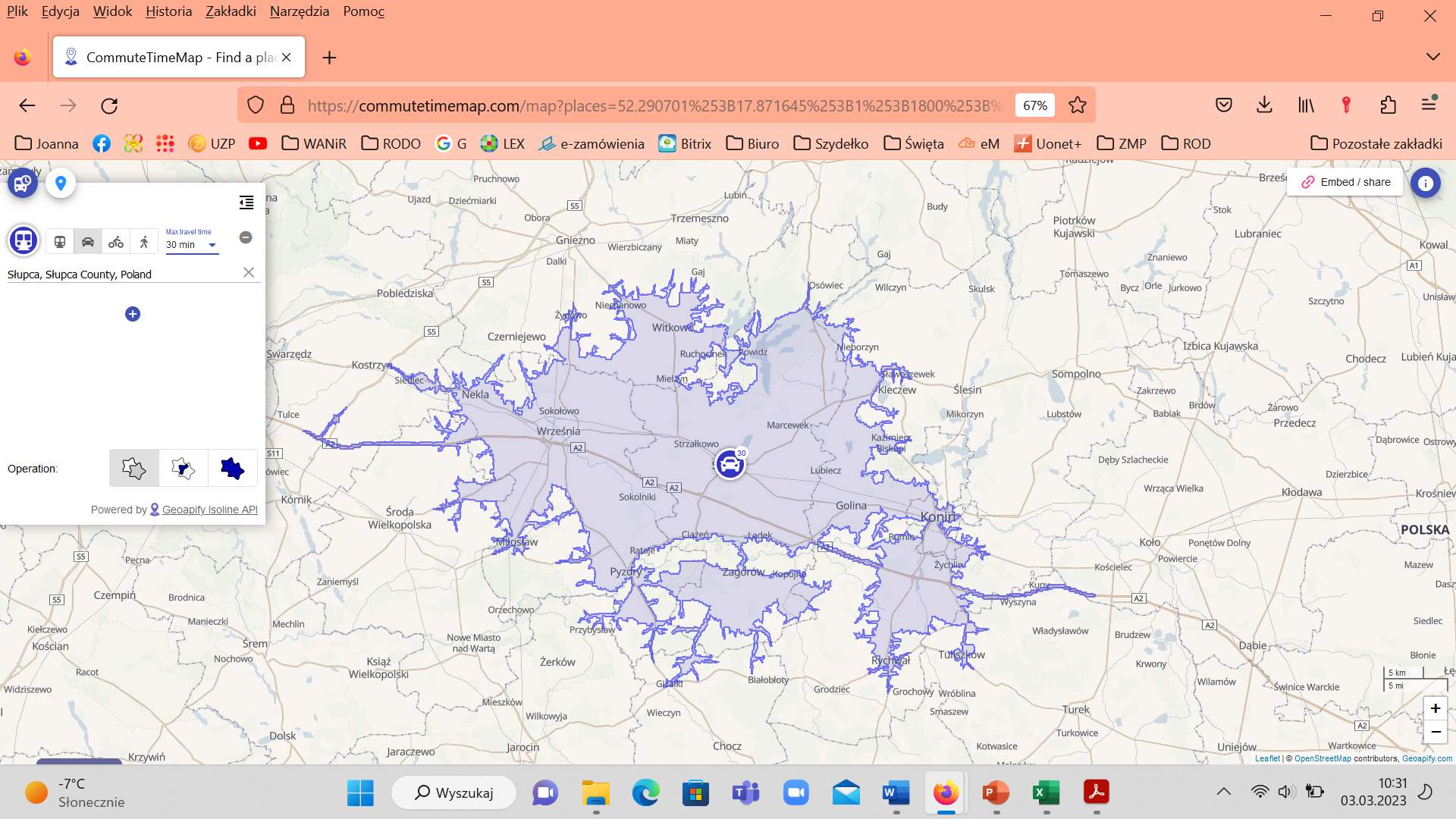 Rysunek 1: Komunikacja samochodowa na obszarze LGD – Stowarzyszenia „Unia Nadwarciańska”Źródło: opracowanie własne na podstawie https://commutetimemap.com/Na kolejnej mapie przedstawiono zasięg obszaru LGD – Stowarzyszenia „Unia Nadwarciańska” możliwy do osiągnięcia rowerem z centrum miasta Słupcy w ciągu 30 minut. Z uwagi na brak ścieżek rowerowych oraz zły stan techniczny dróg, zasięg ten ogranicza się do gminy Strzałkowo i gminy wiejskiej Słupca.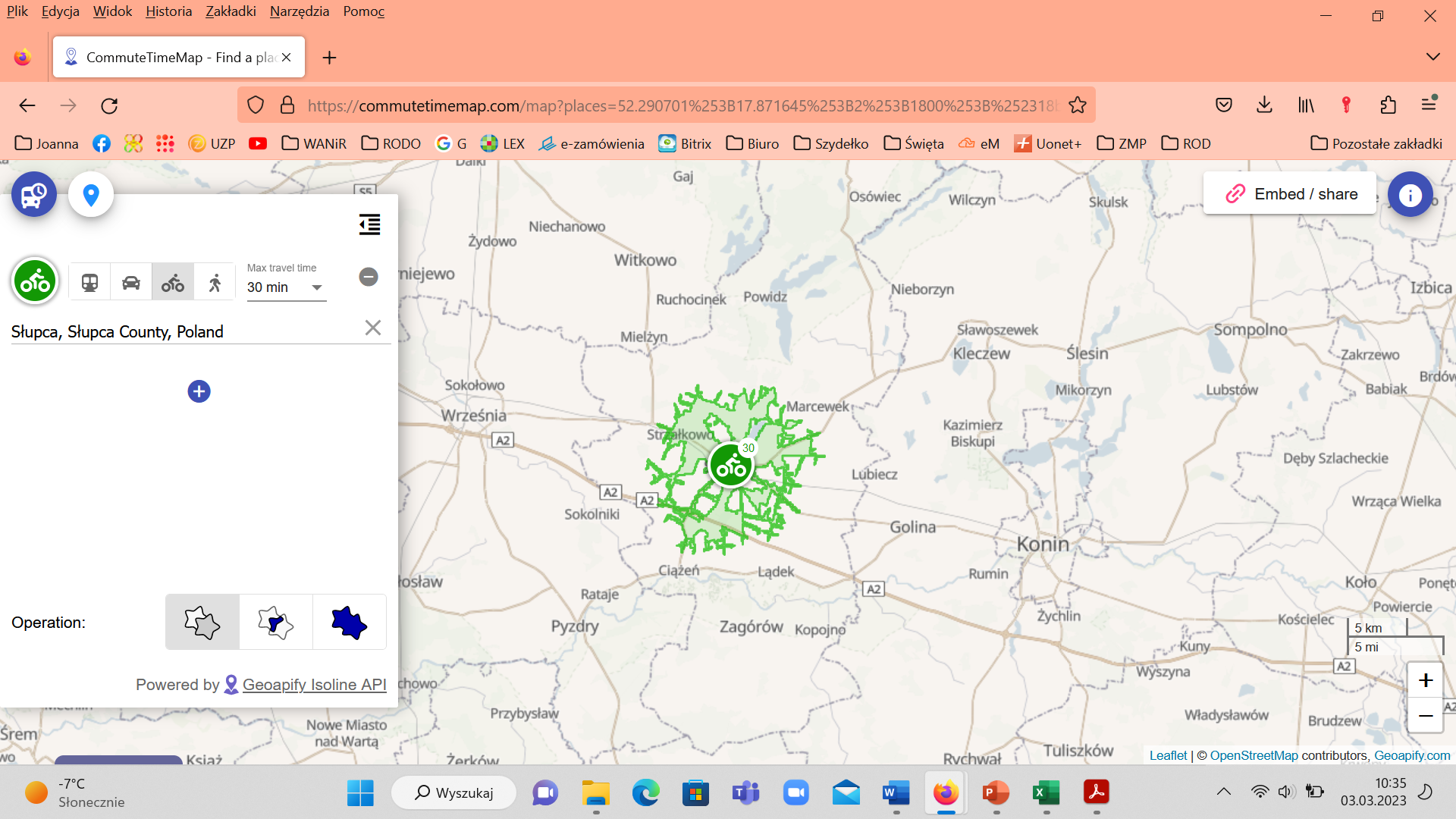 Rysunek 2: Komunikacja rowerowa na obszarze LGD – Stowarzyszenia „Unia Nadwarciańska”Źródło: opracowanie własne na podstawie https://commutetimemap.com/W 2019 r. powiat słupecki stał się organizatorem publicznego transportu zbiorowego w powiatowych przewozach pasażerskich. Operatorem transportu jest Przedsiębiorstwo Komunikacji Samochodowej w Koninie S.A., a projekt jest współfinansowany przez Miasto Słupca oraz gminy: Słupca, Strzałkowo, Zagórów, Lądek, Ostrowite, Orchowo i Powidz. Wcześniej samorząd każdej z gmin musiał, zgodnie z ustawą, zapewnić realizację wspomnianego zadania we własnym zakresie. Przyjęcie roli organizatora przez powiat zdjęło z gmin spory ciężar administracyjny, pozostawiając jedynie kwestię współfinansowania przewozów na liniach powiatowych, które przebiegają przez teren poszczególnych samorządów. W 2020 r. obowiązywały 44 linie komunikacyjne łączące siedzibę powiatu z siedzibami gmin, w 2021 45 linii, a w 2022 43 linie. Działanie jest dofinansowane ze środków Rządowego Programu „Fundusz rozwoju przewozów autobusowych o charakterze użyteczności publicznej”. Działania powiatu słupeckiego nie obejmowały gminy Witkowo, w której nie funkcjonuje publiczny transport zbiorowy. Mimo współistnienia publicznego transportu zbiorowego prowadzonego przez powiat słupecki oraz transportu zbiorowego prowadzonego przez prywatnych przewoźników, a także mimo stałego badania potrzeb komunikacyjnych obszaru LGD przez organizatora transportu zbiorowego – powiat słupecki, dojazd do wielu miejscowości obszaru LGD transportem zbiorowym jest niemożliwy lub bardzo trudny.Transport zaliczany jest do najważniejszych usług, które przekładają się na rozwój gospodarczy i jakość życia mieszkańców. Zjawisko wykluczenia transportowego dotyka na obszarze LGD kilkudziesięciu tysięcy osób: skazanych na prywatny transport samochodowy przy dostępie do najbardziej podstawowych towarów i usług lub pozbawionych jakiejkolwiek możliwości samodzielnego poruszania się i skazanych na pomoc innych. Dotyczy to zwłaszcza osób ze specjalnymi potrzebami, osób starszych, w tym przede wszystkim kobiet. Wykluczenie transportowe, wykluczające z możliwości korzystania z oferty kulturalnej, rekreacyjnej, sportowej, a nawet uniemożliwiające zaspokojenie podstawowych potrzeb, wskazane zostało w procesie konsultacji społecznych jako główna przyczyna niekorzystnej sytuacji części mieszkańców obszaru LGD.Obszar LGD – Stowarzyszenia „Unia Nadwarciańska” charakteryzuje się zróżnicowaną gęstością zaludnienia, która przekłada się na wyzwania dla gmin w zakresie zapewnienia mieszkańcom dostępu do odpowiedniego poziomu infrastruktury sieciowej, obiektów użyteczności publicznej oraz odpowiedniego, oczekiwanego poziomu usług: edukacyjnych, kulturalnych, zdrowotnych, opiekuńczych, rekreacyjnych i innych. Tabela nr 1: Gęstość zaludnienia dla obszaru LGD – Stowarzyszenia „Unia Nadwarciańska” na 31.12.2020 r.Źródło: Opracowanie własne na podstawie danych Banku Danych Lokalnych GUSNajsilniej zaludnione są obszary miasta Słupcy, gmin Witkowo i Strzałkowo (odpowiednio 1 299 osób/km2, 72 os/km2 oraz 71 osób na km2). Najmniejsza gęstość zaludnienia występuje w gminie Powidz (28 osób/km2) oraz w gminie Orchowo (37 osób/km2). Po II wojnie światowej, do początku lat 90-tych XX wieku, na obszarze LGD – Stowarzyszenia „Unia Nadwarciańska” funkcjonowały Państwowe Gospodarstwa Rolne (PGR). W znaczący sposób wpływały one na sposób zagospodarowania przestrzeni oraz na stosunki społeczne na swoim terenie. Poprzez rozbudowaną funkcję socjalną PGR-ów w stosunku do pracowników i ich rodzin (pracownik, poza wynagrodzeniem, otrzymywał m.in. dodatkowe roczne wynagrodzenie, różne dodatki oraz premie za wzrost produkcji i nadgodziny, deputaty: m.in. 1 litr mleka dziennie na osobę, mieszkanie socjalne, węgiel przed sezonem grzewczym, dla dzieci: dofinansowanie kolonii, dożywianie, „choinka”, drugie śniadanie w szkole ze stołówki zakładowej: mleko lub herbata, kanapki, drożdżówki, obiad w stołówce zakładowej dla dzieci, dla chętnych: działkę 25 arów, 25 kwintali (2,5 tony) ziemniaków rocznie) oraz dla lokalnej społeczności (prowadzenie świetlic, klubów, przedszkoli lub nawet szkół i straży pożarnych, dożywianie i dowożenie dzieci, zaspokajanie potrzeb mieszkaniowych, utwardzanie i utrzymywanie lokalnych dróg czy prowadzenie działań melioracyjnych) PGR przyczyniły się do kształtowania się postaw roszczeniowych mieszkańców obszarów PGR-owskich, braku postaw przedsiębiorczych, spadku zaangażowania w sprawy społeczne. PGR-y były bardzo często organizatorami życia społecznego i teoretycznie zapewniały zaspokojenie właściwie wszelkich lub przynajmniej większości potrzeb pracowników. Większość gospodarstw spełniała wiele funkcji społecznych, które nie mogły przynosić zysków w formie pieniężnej. Do takich działań zalicza się prowadzenie świetlic, klubów, przedszkoli lub nawet szkół i straży pożarnych, dożywianie i dowożenie dzieci, zaspokajanie potrzeb mieszkaniowych, utwardzanie i utrzymywanie lokalnych dróg czy prowadzenie działań melioracyjnych. Ich likwidacja oraz inne przyczyny (np. likwidacja połączeń autobusowych, zamykanie linii kolejowych, likwidacja szkół) spowodowały często szkody w strukturze lokalnych społeczności, które nie przystosowały się do nowej sytuacji gospodarczej, zaczął się szerzyć alkoholizm, bierność i bezradność społeczna. Dewastacji uległ także majątek – częściowo na skutek kradzieży, częściowo z powodu braku elementarnych zabezpieczeń. Społeczno-ekonomiczne (głównie socjalne) skutki likwidacji PGR-ów uznawane są do dziś za jedno z większych wyzwań dla jednostek samorządu terytorialnego, w których funkcjonowały. Na obszarze LGD – Stowarzyszenia „Unia Nadwarciańska” Państwowe Gospodarstwa Rolne występowały w 8 z 9 gmin (poza miastem Słupcą).Zróżnicowana gęstość zaludnienia oraz ograniczony zasięg publicznego transportu zbiorowego ma swoje odbicie w trudnościach ze skomunikowaniem miejscowości na obszarze LGD – SUN, zapewnienia transportu publicznego oraz przeciwdziałania negatywnym skutkom wykluczenia transportowego części miejscowości obszaru wdrażania LSR. To właśnie wykluczenie transportowe i będący jego konsekwencją brak możliwości skorzystania z usług poza miejscowością zamieszkania, jest jednym z najważniejszych czynników wyodrębnienia grupy osób w szczególnie trudnej sytuacji: osób zamieszkujących na obszarze wiejskim, wykluczonych transportowo, bez możliwości samodzielnego wyjechania do innej miejscowości / ośrodka lokalnego.Według podziału fizyczno-geograficznego wg J. Kondrackiego powiat słupecki położony jest w prowincji Niżu Środkowopolskiego, w podprowincjach Pojezierza Południowobałtyckiego i Niziny Środkowopolskiej. Schodząc o stopień niżej, w obrębie Pojezierza Południowobałtyckiego można wyróżnić Pojezierze Gnieźnieńskie i Równinę Wrzesińską. Nizina Środkowopolska obejmuje Dolinę Konińską i Równinę Rychwalską.Warunki gruntowe na obszarze LGD są zróżnicowane. W południowej i wschodniej części przeważają gliny, gliny piaszczyste i piaski gliniaste, w północnej zaś części terenu dominują piaski i żwiry. Warunki glebowe można określić jako średnie, choć miejscowo występują tu gleby klasy III. Okres wegetacyjny trwa około 220 dni, zaś warunki wodne kształtowane są przez opady na poziomie 500-550 mm rocznie, a więc relatywnie niskim jeżeli chodzi o potrzeby produkcji rolniczej. W głównej mierze na obszarach LGD prowadzona jest gospodarka rolnicza, użytki rolne stanowią około ¾ całości powierzchni.Obszar LGD Stowarzyszenia „Unia Nadwarciańska” charakteryzuje się niewielkim stopniem lesistości – na koniec 2020 r. lasy zajmowały powierzchnię 16 668 km2, co stanowiło 16,3% całkowitej powierzchni obszaru LGD. Na ogólną powierzchnię lasów składały się grunty leśne Skarbu Państwa oraz grunty leśne prywatne. Jednocześnie wyraźnie widoczne są znaczne różnice w poziomie lesistości poszczególnych gmin wchodzących w skład obszaru. Blisko 69% powierzchni leśnej obszaru LGD znajduje się w 3 gminach: Powidz, Zagórów i Witkowo. Największy poziom lesistości występuje w gminie Powidz, w której lasy stanowią prawie połowę  obszaru (49,32%) i jest to jedyna jednostka, która zalicza się do grupy o wysokiej lesistości (ponad 30% powierzchni). Natomiast do grupy o lesistości bardzo niskiej (poniżej 10% powierzchni) zaliczanych jest aż 5 gmin - Gmina Lądek (3,02%), Miasto Słupca (3,69%), Gmina Słupca (5,18%), Gmina Ostrowite (8,76%) oraz Gmina Strzałkowo (9,67%).Tabela 4: Lesistość gmin obszaru LGD - Stowarzyszenia "Unia Nadwarciańska"Źródło: Opracowanie własne na podstawie danych Banku Danych Lokalnych GUSWedług podziału fizyczno-geograficznego wg J. Kondrackiego obszar LSR położony jest w prowincji Niżu Środkowopolskiego, w podprowincjach Pojezierza Południowobałtyckiego i Niziny Środkowopolskiej. Schodząc o stopień niżej, w obrębie Pojezierza Południowobałtyckiego można wyróżnić Pojezierze Gnieźnieńskie i Równinę Wrzesińską. Nizina Środkowopolska obejmuje Dolinę Konińską i Równinę Rychwalską.Gminy obszaru LGD – SUN tworzą zwarty geograficznie obszar. Czynnikami wzmacniającymi spójność geograficzną są czynniki naturalne: rzeka Warta, jeziora oraz formy ochrony przyrody. Na obszarze powiatu słupeckiego zlokalizowane są trzy fragmenty obszarów Natura 2000: Ostoja Nadwarciańska – specjalny obszar ochrony siedlisk, Pojezierze Gnieźnieńskie – specjalny obszar ochrony siedlisk, Dolina Środkowej Warty – obszar specjalnej ochrony ptaków.Na terenie obszaru LSR ustanowiono także dwa parki krajobrazowe, stanowiące bogactwo jego środowiska przyrodniczego: Powidzki Park Krajobrazowy oraz Nadwarciański Park Krajobrazowy. Powidzki Park Krajobrazowy zlokalizowany jest na terenie gmin Orchowo, Ostrowite, Powidz oraz Słupca. Podstawowym przedmiotem ochrony jest tu urozmaicona rzeźba terenu (krajobraz jezior rynnowych oraz pagórków morenowych), będąca wynikiem działalności lodowca, liczne jeziora (z Jeziorem Powidzkim na czele), a także bogata flora i fauna z licznymi gatunkami chronionymi. Nadwarciański Park Krajobrazowy na obszarze LSR położony jest w gminach Zagórów oraz Lądek. Na jego obszarze ochronie podlega krajobraz polodowcowy z szeroką pradoliną, której dnem płynie Warta. Obszar Parku uznawany jest za jedną z 7 najwartościowszych ostoi ptaków wodnych i błotnych w Polsce oraz zakwalifikowano go do najcenniejszych ornitologicznych obszarów Europy. Na obszarze LSR znajdują się także dwa obszary chronionego krajobrazu: Powidzko-Bieniszewski Obszar Chronionego Krajobrazu oraz Pyzdrski Obszar Chronionego Krajobrazu, a także wyznaczone zostały także trzy korytarze ekologiczne o znaczeniu regionalnym i międzynarodowym pn.: Pojezierze Gnieźnieńskie, Dolina Warty i Dolina Warty – Stawy Milickie, pełniące ważną funkcję w systemie ochrony gatunkowej zwierząt, roślin i grzybów umożliwiając ich stałą migrację pomiędzy siedliskami. Stanowią one liniowe pasy lasów, terenów porośniętych krzewami lub trawami, które umożliwiają zwierzętom przemieszczanie się oraz dające schronienie i dostęp do pożywienia. Ich istnienie warunkuje prawidłowy rozwój gatunku, umożliwia znalezienie terytorium i ułatwia ucieczkę przed drapieżnikami.Ukształtowanie powierzchni i warunki przyrodnicze obszaru LGD – Stowarzyszenia „Unia Nadwarciańska” są najważniejszym czynnikiem decydującym o wysokiej ocenie (w opinii mieszkańców) obszaru LGD  - Stowarzyszenie „Unia Nadwarciańska” jako dobrego miejsca zamieszkania i życia, miejsca wypoczynku i rekreacji w czasie wolnym, a także mogą sprzyjać rozwojowi oferty turystycznej. Powidzki Park Krajobrazowy oraz Nadwarciański Park Krajobrazowy, korytarze ekologiczne, a przede wszystkim akweny wodne z rozwiniętą infrastrukturą turystyczną i rekreacyjną (baza gastronomiczna i noclegowa, wypożyczalnie sprzętu, kilkanaście szlaków rowerowych i pieszych, szlaki kajakowe (szlak kajakowy Warty), rozbudowana sieć ścieżek rowerowych, infrastruktura do uprawiania różnych dyscyplin sportowych itp.) tworzą warunki do rozwoju turystyki, usług czasu wolnego oraz usług rekreacyjnych dla mieszkańców. Na północy obszaru LSR zlokalizowane są Jezioro Niedzięgiel i Jezioro Powidzkie. Jezioro Niedzięgiel, wraz z jeziorami: Białym, Czarnym oraz Jeziorem Ostrowickie stanowią jedną z największych atrakcji przyrodniczych północnej części obszaru LSR. W lesie pomiędzy akwenami, zlokalizowany jest Ośrodek Wypoczynkowy w Skorzęcinie - jeden z największych kompleksów turystycznych w Polsce, będący swego rodzaju perełką turystyczną obszaru LSR. Ma dobrze rozwiniętą linię brzegową, liczne zatoki, które umożliwiają jego rekreacyjne wykorzystanie. Obszar Jeziora Powidzkiego objęty jest ochroną w ramach Powidzkiego Parku Krajobrazowego oraz Powidzko-Bieniszewskiego Obszaru Chronionego Krajobrazu. Znajdują się tam także obszary siedliskowe Natura 2000 (Pojezierze Gnieźnieńskie). Ma ono bardzo urozmaiconą linię brzegową z wieloma zatokami, co czyni je atrakcyjnym dla żeglarz, windsurferów, kajakarzy i wędkarzy. W centralnej części obszaru LSR znajduje się Jezioro Słupeckie będące sztucznym zbiornikiem wodnym utworzonym w latach 1954-55 na miejscu torfowiska, przez które przepływała rzeka Meszna. Jezioro pełni funkcje retencyjne i nie jest zdatne do kąpieli. Jest jednak popularnym miejscem dla wędkarzy (występują tu: leszcze, płocie, węgorze i okonie).Z kolei na południu obszaru LSR wzdłuż rzeki Warty znajduje się Nadwarciański Park Krajobrazowy oraz tereny objęte Pyzdrskim Obszarem Chronionego Krajobrazu oraz programem Natura 2000 (Ostoja Nadwarciańska oraz Dolina Środkowej Warty). Jest to jeden z najwartościowszych obszarów ostoi ptaków wodnych i błotnych w Polsce i Europie.Przepływająca przez obszar LGD rzeka Warta, wraz z doliną i dopływami, również stanowi cenny przyrodniczo i krajobrazowo element środowiska naturalnego, dając możliwość rekreacyjnego i turystycznego wykorzystania.Przez obszar LSR przebiega ponadto linia kolejowa - Gnieźnieńska Kolej Wąskotorowa (GKW), łącząca Gniezno z Anastazewem. Obecnie eksploatowany jest odcinek Gniezno – Niechanowo – Witkowo – Powidz – Ostrowo (w sezonie letnim na potrzeby turystyczne i na indywidualne zamówienia).Pomimo atrakcyjnych warunków przyrodniczych obszaru LGD – Stowarzyszenia „Unia Nadwarciańska” oraz istniejącej infrastruktury rekreacyjnej i turystycznej, to właśnie te obszary mieszkańcy wskazują jako wymagające największych i najaktywniejszych działań inwestycyjnych, promocyjnych i społecznych. Na terenie LGD – SUN w 2017 roku istniało 17 obiektów noclegowych, w tym 2 zakwalifikowane do kategorii: hotele, motele, pensjonaty, inne obiekty hotelowe. Do pozostałych obiektów tworzących kategorię ogółem zalicza się także domy wycieczkowe, schroniska, schroniska młodzieżowe, szkolne schroniska młodzieżowe, ośrodki wczasowe, ośrodki kolonijne, ośrodki szkoleniowo-wypoczynkowe, domy pracy twórczej, zespoły ogólnodostępnych domków turystycznych, pola biwakowe, kempingi, obiekty do wypoczynku sobotnio-niedzielnego i świątecznego, zakłady uzdrowiskowe, kwatery prywatne, agroturystykę i inne. Zauważalna jest więc znacząca przewaga innych niż hotele / motele i pensjonaty obiektów noclegowych. Liczba obiektów noclegowych w ostatnich latach nieznacznie spadła, jednak zaobserwować można wzrost liczby miejsc noclegowych na 1000 ludności: z 17,82 w roku 2019 do 20,51 w 2021. W powiecie gnieźnieńskim (gmina Witkowo) obserwowalny był spadek liczby obiektów noclegowych i jednoczesny spadek liczby miejsc noclegowych na 1000 ludności, uwagę zwraca jednak znaczny (znacznie wyższy niż w powiecie słupeckim) udział hoteli / pensjonatów i moteli w ogólnej liczbie obiektów noclegowych – 37,5% (w powiecie słupeckim 11,76%). Wskazuje to na duże znaczenie obiektów agroturystycznych dla rozwoju turystyki na terenie gmin powiatu słupeckiego, zwłaszcza w gminach Powidz i Ostrowite. W przypadku gminy Powidz obawa spadku opłacalności prowadzenia gospodarstwa agroturystycznego była jednym z najważniejszych argumentów w toczącej się w 2022 roku debacie o przywróceniu miejscowości Powidz praw miejskich i zmianie statutu gminy z wiejskiej na miejsko-wiejską (negatywna opinia mieszkańców gminy wyrażona w referendum). Gospodarstwa agroturystyczne, obok ośrodków wypoczynkowych, stanowią też istotny element infrastruktury turystycznej w gminie Witkowo. Tabela 5: Obiekty i miejsca noclegowe na terenie powiatu słupeckiego i gnieźnieńskiegoŹródło: Opracowanie własne na podstawie danych Banku Danych Lokalnych GUSAnalizując stopień wykorzystania turystycznych obiektów noclegowych w powiatach gnieźnieńskim i słupeckim, zaobserwować można zaledwie 18,5% wykorzystania tych miejsc dla powiatu słupeckiego w roku 2021, który po załamaniu spowodowanym pandemią SARS-CoV-2 jest daleki do powrotu do, wciąż niskiego poziomu sprzed pandemii (31%). W powiecie gnieźnieńskim (gmina Witkowo) poziom ten w roku 2021 był wyższy: 31,3% (przekroczenie poziomu sprzed pandemii).Tabela 6: Stopień wykorzystania turystycznych miejsc noclegowych (w %)Źródło: Opracowanie własne na podstawie danych Banku Danych Lokalnych GUSNa obszarze LGD – Stowarzyszenia „Unia Nadwarciańska” władze siedmiu gmin (gminy: Lądek, Powidz, Ostrowite, Orchowo, Zagórów, Witkowo i miasto Słupca) dostrzegając problem degradacji części tkanki wiejskiej, w połączeniu z występującymi niepokojącymi i negatywnymi zjawiskami o charakterze społeczno-gospodarczym, opracowały i przyjęły Lokalny Program Rewitalizacji, a część z tych gmin, mając perspektywę możliwości pozyskania zewnętrznych krajowych środków pomocowych, jak również środków pochodzących z Unii Europejskiej na realizację projektów rewitalizacyjnych, dostrzegając trwałość lub postępujący charakter  negatywnych zjawisk o charakterze społeczno-gospodarczym na swoim terenie, przygotowuje się do przystąpienia do prac nad Gminnym Programem Rewitalizacji. Większość gmin obszaru LGD posiada lub pracuje nad opracowaniem strategii rozwoju. Większość włodarzy jednostek obszaru LGD rozumie jednak, że zarządzanie strategiczne dotyczy nie tylko całego obszaru gminy, ale musi zejść na poziom niższy: konkretnych sołectw i wiosek. W chwili obecnej blisko 200 sołectw z obszaru LGD uczestniczy w programie Wielkopolska Odnowa Wsi, a część z nich posiada Plany Odnowy Miejscowości. Rozumiejąc znaczenie szerokiej diagnozy i uwzględnienia potrzeb i oczekiwań lokalnej społeczności we wdrażaniu LSR (z uwzględnieniem podejścia LEADER), włodarze skłaniają się do opracowania koncepcji „inteligentnych wiosek” – „smart village” dla poszczególnych miejscowości na swoim terenie. Koncepcje zakładające, że:społeczność mieszkająca na wsi wykorzystuje nowoczesne technologie w celu poprawy jakości i poziomu życia oraz zrównoważonego rozwoju,społeczność, która na swoim terenie współpracuje i wspólnie decyduje o swoim rozwoju,połączenie nowoczesnych narzędzi i technologii daje terenom wiejskim szansę na polepszenia jakości życia oraz podniesienia standardu usług publicznych dla obywateli przy jednoczesnym lepszym wykorzystaniu zasobów oraz mniejszym wpływie na środowisko – tak ważne dla mieszkańców obszaru LGD – Stowarzyszenie „Unia Nadwarciańska”stanowią jedno z działań rozwojowych zaplanowanych we wdrażaniu LSR. Smart Village, czyli podejście inteligentnej wsi, nie polega na wdrożeniu rozwiązania uniwersalnego – oparta będzie na potrzebach i potencjale danego obszaru. Ma ona bardzo istotne znaczenie dla rozwoju obszarów wiejskich, zarówno ze względu na nowe możliwości tworzenia miejsc pracy, jak i z punktu widzenia jakości życia na wsi. Diagnoza obszaru gospodarczegoO poziomie przedsiębiorczości danego obszaru świadczy między innymi liczba podmiotów gospodarczych funkcjonujących na tym terenie. W tabeli poniżej przedstawiono kształtowanie się liczby podmiotów gospodarczych zarejestrowanych w rejestrze REGON na obszarze LGD – Stowarzyszenia „Unia Nadwarciańska” w roku 2016 i 2020. Na terenie wdrażania LSR we wszystkich gminach liczba zarejestrowanych podmiotów gospodarczych wzrosła, jednak największą dynamikę obserwować można dla gminy wiejskiej Słupca (131%), gminy Ostrowite (124%), gminy Zagórów (123%) i gminy Lądek (121%). Najniższą dynamikę obserwuje się dla miasta Słupcy (103%) i gminy Orchowo (104%). Tabela 7: Liczba podmiotów gospodarki narodowej wpisanych do rejestru REGON dla obszaru LGD – Stowarzyszenia „Unia Nadwarciańska” na 31.12.2016 i 31.12.2020 r.Źródło: Opracowanie własne na podstawie danych Banku Danych Lokalnych GUSIstotnym wskaźnikiem rozwoju przedsiębiorczości, umożlwiającym porównanie sytuacji w poszczególnych gminach obszaru LGD, jest liczba podmiotów prowadzących działalność gospodarczą na 1 tysiąc mieszkańców. Z uwagi na największą gęstość zaludnienia oraz koncentrację handlu i usług w granicach miast, najwyższa wartość wskaźnika występuje w Mieście Słupcy: 144,7. Spośród pozostałych gmin obszaru LGD – Stowarzyszenia „Unia Nadwarciańska” najwyższy wskaźnik wstępuje w gminie wiejskiej Słupca (112,4), gminie Powidz (108,8) i gminie Strzałkowo (104,5). Najniższą wartość wskaźnik przyjął dla gminy Ostrowite (85) i gminie Orchowo (86,1). We wszystkich gminach obszaru LGD liczba zarejestrowanych podmiotów prowadzących działalność gospodarczą na 1 tysiąc mieszkańców wzrasta. Najwyższa dynamika tego zjawiska występuje w gminach Ostrowite, Zagórów i Powidz. Tabela 8: Podmioty gospodarki narodowej wpisane do rejestru REGON na 1000 mieszkańców na obszarze LGD – Stowarzyszenia „Unia Nadwarciańska”Źródło: Opracowanie własne na podstawie danych Banku Danych Lokalnych GUSWśród wszystkich podmiotów gospodarczych prowadzących swoją działalność na obszarze gmin z terenu LGD – SUN dominują tzw. mikroprzedsiębiorstwa, zatrudniające nie więcej niż 10 osób – w 2020 r. stanowiły one 96,86% wszystkich podmiotów prowadzących działalność gospodarczą. Przedsiębiorstwa zatrudniające od 10 do mniej niż 50 osób stanowią jedynie 2,6% wszystkich przedsiębiorstw obszaru LGD, a firmy średnie, zatrudniające od 50 do mniej niż 250 pracowników zaledwie 0,46% zarejestrowanych przedsiębiorstw. Pomimo wyraźnie rolniczego charakteru powiatu, na jego obszarze w niewielkim stopniu rozwinięta jest działalność przedsiębiorcza związana właśnie z rolnictwem, leśnictwem, łowiectwem oraz rybactwem. W skali całego powiatu przedsiębiorstwa te stanowią mniej niż 3% wszystkich działających przedsiębiorstw. Poniższa tabela przedstawia zestawienie podmiotów nowo zarejestrowanych i wyrejestrowanych z rejestru REGON działających na terenie gmin obszaru LGD. Analiza dotyczy roku 2020. Liczba nowo zarejestrowanych przedsiębiorstw we wszystkich gminach obszaru LGD, z wyjątkiem gminy Orchowo, przewyższała liczbę podmiotów wyrejestrowanych.Tabela 9: Podmioty gospodarki narodowej wpisane do rejestru REGON: nowo zarejestrowane i wyrejestrowane dla obszaru LGD – Stowarzyszenia „Unia Nadwarciańska” na 31.12.2020 r.Źródło: Opracowanie własne na podstawie danych Banku Danych Lokalnych GUSPowiat słupecki charakteryzuje się stosunkowo wysokim wskaźnikiem przeciętnego miesięcznego wynagrodzenia brutto. W latach 2016-2020 wynagrodzenia pracowników w powiecie stale rosły i na koniec tego okresu ukształtowały się na średnim poziomie 4 690,36 zł brutto (co stanowiło 84,9% przeciętnego miesięcznego wynagrodzenia brutto w kraju.Możliwość stabilnego zatrudnienia oraz posiadania satysfakcjonującej pracy ma bezpośredni wpływ na jakość życia mieszkańców. W tabeli poniżej przedstawiono kształtowanie się udziału osób bezrobotnych zarejestrowanych w liczbie ludności w wieku produkcyjnym zamieszkujących gminy obszaru LGD. Dane te zestawiono ze średnimi dla województwa w roku 2016 i 2020. Na obszarze sześciu gmin LGD, poza gminami Orchowo, Strzałkowo i w mieście Słupcy, zauważalny był trend malejący w zakresie bezrobocia rejestrowanego.  We wszystkich gminach obszaru LGD poziom bezrobocia był (w 2016 i w 2020 roku) wyższy (w przypadku gminy Orchowo, miasta Słupcy i gminy Ostrowite znacząco wyższy) od średniego bezrobocia rejestrowanego na terenie województwa wielkopolskiego. Tabela 10: Poziom bezrobocia rejestrowanego dla obszaru LGD – Stowarzyszenia „Unia Nadwarciańska” na 31.12.2016  i 31.12.2020 r.Źródło: Opracowanie własne na podstawie danych Banku Danych Lokalnych GUSW analizach bezrobocia rejestrowanego na obszarze LGD – SUN istotne znaczenie ma wskaźnik udziału bezrobotnych zarejestrowanych w liczbie ludności w wieku produkcyjnym wg płci. Wartość tego wskaźnika jest różna w poszczególnych gminach. W roku 2021 najwyższą wartość osiągnęła w gminach Powidz (5,6%), Orchowo (5,4%), Ostrowite (5,0%) oraz mieście Słupcy (4,7%). Zdecydowanie najniższa była w gminie Witkowo (2,9%). We wszystkich analizowanych gminach wartość tego wskaźnika dynamicznie zmieniała się w ostatnich latach: znacząco wzrosła w roku 2020 (czego przyczyn należy upatrywać w pandemii koronawirusa SARS-CoV-2), a w roku 2021 w części gmin obniżyła się,  powróciła do wartości sprzed pandemii lub zbliżonego (Witkowo, miasto Słupca, Lądek, Ostrowite, Strzałkowo, Zagórów), lub nawet była jeszcze niższa (Orchowo, gmina Słupca), w części gmin natomiast dalej rosła (Powidz).Udział bezrobotnych zarejestrowanych w liczbie ludności w wieku produkcyjnym był zdecydowanie wyższy w grupie kobiet niż mężczyzn, przy czym ta różnica szczególnie widoczna w 2021 roku była w gminach Orchowo, Lądek, Ostrowite, gminie Słupca, Strzałkowo i Zagórów. Odwrotna sytuacja w 2021 roku była tylko w gminie Powidz. Tabela 11: Udział bezrobotnych zarejestrowanych w liczbie ludności w wieku produkcyjnym wg płci na obszarze LGD - Stowarzyszenia "Unia Nadwarciańska"Źródło: Opracowanie własne na podstawie danych Banku Danych Lokalnych GUSWiększość gmin obszaru LGD to gminy wiejskie lub miejsko-wiejskie, w tym 3 część z intensywną lub umiarkowanie rozwiniętą funkcją rolniczą. Łączna powierzchnia gospodarstw rolnych na obszarze LGD – Stowarzyszenia „Unia Nadwarciańska”, wg danych Powszechnego Spisu Rolnego z 2020 roku, wyniosła ponad 70 823,13, co stanowi ponad 69% powierzchni obszaru LGD. Łącznie, na obszarze tym funkcjonują 4993 gospodarstwa rolne, z czego zdecydowana większość (bez względu na wielkość gospodarstwa), to gospodarstwa indywidualne. Zdecydowana większość gospodarstw to gospodarstwa małe (do 10 ha), stanowiące ponad 60% ogółu gospodarstw rolnych. Zaledwie 24% gospodarstw rolnych to gospodarstwa o powierzchni 15 ha i więcej.Tabela 12: Gospodarstwa rolne na obszarze LGD - Stowarzyszenia "Unia Nadwarciańska"Źródło: Opracowanie własne na podstawie danych Banku Danych Lokalnych GUSWg danych Powszechnego Spisu Rolnego z 2020 roku na 3847 gospodarstw domowych, zaledwie 2000, tj. 52%, stanowiły gospodarstwa, w których ponad 50% dochodów ogółem stanowiły dochody z działalności rolniczej. 10,3% gospodarstw domowych utrzymywało się w ponad 50% z działalności pozarolniczej, a 1451 gospodarstw domowych (37,7%) to gospodarstwa domowe, w których ponad 50% dochodów ogółem stanowiły dochody z pracy najemnej.Tabela 13: Dochody gospodarstw domowych na obszarze LDG - Stowarzyszenia "Unia Nadwarciańska"Źródło: Opracowanie własne na podstawie danych Banku Danych Lokalnych GUSDiagnoza sytuacji społecznej obszaru LSRLudność obszaru LGDNa 31 grudnia 2020 r. obszar LSR zamieszkiwało 71 339 osób. Od 31.12.2016 odnotowano spadek liczby ludności o 1965 osób – obszar ten zamieszkiwały wówczas 73 304 osoby. Spadek liczby mieszkańców dotyczy wszystkich, poza gminą wiejską Słupca, gmin obszaru LGD – Stowarzyszenia „Unia Nadwarciańska”. Wykres 2: Ludność obszaru LGD – Stowarzyszenia „Unia Nadwarciańska” na 31.12.2016 i 31.12.2020 r.Źródło: Opracowanie własne na podstawie: Bank Danych Lokalnych GUSNajwiększy nominalny spadek liczby mieszkańców dotyka gminy Witkowo (-437 osób), Zagórów (-435 osób) i miasto Słupcę (-481 osób). Natomiast najniższą dynamikę w tym zakresie mają gminy Orchowo (94%), Ostrowite (95%) i Zagórów (95%). Na zmiany liczby ludności składają się dwa główne czynniki: przyrost naturalny i saldo migracji, które dla celów porównawczych znormalizowane zostały w poniższej analizie do postaci wskaźników na 1000 mieszkańców. Wykres 3: Przyrost naturalny obszaru LGD na 1000 ludności – Stowarzyszenia „Unia Nadwarciańska” na 31.12.2020 r.Źródło: Opracowanie własne na podstawie: Bank Danych Lokalnych GUSAnaliza przyrostu naturalnego na 1000 mieszkańców, wskazuje, że 8 na 9 gmin odnotowało na koniec 2020 roku ujemny przyrost naturalny. W najtrudniejszej sytuacji, z najniższym przyrostem naturalnym, są gminy Ostrowite (-5,32) i Zagórów (-4,03). Jedynie gmina wiejska Słupca odnotowała nieznacznie dodatni wynik przyrostu naturalnego (0,31).Wykres 4: Saldo migracji dla obszaru LGD na 1000 ludności – Stowarzyszenia „Unia Nadwarciańska” na 31.12.2020 r.Źródło: Opracowanie własne na podstawie: Bank Danych Lokalnych GUSOgólne saldo migracji na obszarze wdrażania LSR przyjmuje w ostatnich latach wartości ujemne. Ścierają się tu dwie tendencje migracyjne: migracja mieszkańców poza teren obszaru, przekładająca się na spadek ogólnej liczby ludności obszaru LGD, oraz migracje wewnątrz obszaru na tereny wiejskie z miast. Kształtuje to sytuację demograficzną i funkcjonowanie poszczególnych gmin w nim zrzeszonych. Biorąc pod uwagę saldo migracji najmniej korzystnie sytuacja kształtuje się w mieście Słupcy oraz w gminach Witkowo i Zagórów, w których nie dość, że występuje odpływ ludności, to zjawisko to w ostatnich latach przyspiesza. Patrząc na rozkład przestrzenny salda migracji, wyraźnie zaznacza się trend suburbanizacji, w którym gminy podmiejskie, zwłaszcza gmina wiejska Słupca, pozyskują mieszkańców wyprowadzających się z ośrodków miejskich. Suburbanizacja, jako obiektywne zjawisko społeczne na obszarze LGD, może być przesłanką do rozwoju społeczności na obszarach wiejskich, a jednocześnie potencjalnym źródłem konfliktów pomiędzy „starymi” i „nowymi” mieszkańcami, pomiędzy „mieszkańcami wsi” a „przyjezdnymi z miasta”. W związku z postępującą skalą zjawiska konieczne jest mądre i dalekowzroczne prowadzenie działań integracyjnych, które przyczynią się do pozytywnych zmian w strukturze społeczeństw wsi.Analizując sytuację demograficzną obszaru LGD – Stowarzyszenia „Unia Nadwarciańska” kluczowe jest spojrzenie na jej strukturę pod względem wieku. Obszar charakteryzuje się stosunkowo niskim odsetkiem osób w wieku 25-34 lat, które często mają zakończony etap formalnej edukacji, uwzględniając wykształcenie wyższe, i są na etapie podejmowania decyzji kształtujących dalsze życie zawodowe i rodzinne, w tym decyzji dotyczących miejsca zamieszkania i realizacji swojego życia zawodowego. Grupę tę określa się w literaturze pojęciem „ludności w wieku kreatywnym” i uważa za najatrakcyjniejszy potencjał endogenny każdej jednostki samorządu terytorialnego. Dynamika tego wskaźnika od roku 2016 jest negatywna we wszystkich gminach obszaru LGD, jednak najtrudniejsza sytuacja występuje w gminach Ostrowite, Orchowo i w mieście Słupca, które odnotowały dynamikę poniżej 80%. Jedynie gmina wiejska Słupca odnotowała mniejsze tempo spadku i z dynamiką równą 97,31%, uzyskała najlepszy wynik na analizowanym obszarze. Największy spadek odsetka osób w wieku 25-34 lat miał miejsce w mieście Słupcy, a głównym powodem tego negatywnego trendu jest omówione już zjawisko suburbanizacji. Na obszarze Lokalnej Grupy Działania – Stowarzyszenia „Unia Nadwarciańska” odsetek ludności w wieku 25-34 lat spadł z poziomu 15,53 w roku 2016 do 13,38% w roku 2020.Tabela 14: Mieszkańcy w wieku 25-34 lata dla obszaru LGD – Stowarzyszenia „Unia Nadwarciańska” na 31.12.2020 r.Źródło: Opracowanie własne na podstawie danych Banku Danych Lokalnych GUS
Kolejnymi istotnymi wskaźnikami charakteryzującymi sytuację demograficzną na obszarze działania LGD – Stowarzyszenia „Unia Nadwarciańska” są:ludność w wieku poprodukcyjnym na 100 osób w wieku produkcyjnym – określająca liczbę osób w wieku 60+ (w przypadku kobiet) i 65+ (w przypadku mężczyzn) na 100 osób w wieku 18 – 60 (65);współczynnik obciążenia demograficznego osobami starszymi – relację % osób w wieku poprodukcyjnym w stosunku do osób w wieku produkcyjnym;odsetek osób w wieku 65 lat i więcej w populacji ogółem.Miasto Słupca posiada najwyższy odsetek seniorów do ludności produkcyjnej (45,9 osoby w wieku poprodukcyjnym na 100 osób w wieku produkcyjnym), i jednocześnie to tu występuje niestety największa dynamika tego negatywnego zjawiska. Na tle całego obszaru LGD trudna sytuacja jest też w gminie Powidz (39,9 osoby) i gminie Orchowo (36,9). Również te trzy gminy mają najwyższy odsetek senioralnego obciążenia demograficznego. Tylko gmina wiejska Słupca odnotowała wskaźnik senioralnego obciążenia demograficznego na poziomie bliskim 20% (20,9%), i tu też dynamika wzrostu liczby osób w wieku poprodukcyjnym do osób w wieku produkcyjnym jest najniższa (106,84%). W mieście Słupca i gminie Powidz osoby w wieku 65+ stanowią ponad 20% ogółu mieszkańców, choć we wszystkich gminach udział seniorów w ogólnej populacji gmin rośnie.Tabela 15: Wskaźniki obciążenia demograficznego dla obszaru LGD – Stowarzyszenia „Unia Nadwarciańska” na 31.12.2020 r.Źródło: Opracowanie własne na podstawie danych Banku Danych Lokalnych GUSJednym ze wskaźników określających sytuację gmin obszaru LGD, ukazujących perspektywy rozwojowe tych jednostek samorządu terytorialnego, jest relacja dwóch nieprodukcyjnych grup ludności: osób w wieku przedprodukcyjnym (poniżej 18 lat) i osób w wieku poprodukcyjnym (60+ w przypadku kobiet) i 65+ (w przypadku mężczyzn). W 6 gminach obszaru LGD, poza gminą wiejską Słupca, gminą Witkowo i gminą Strzałkowo, liczba osób w wieku poprodukcyjnym przekroczyła liczbę osób w wieku produkcyjnym. Jednocześnie, we wszystkich gminach, poza gminą wiejską Słupca, liczba osób starszych, w wieku poprodukcyjnym, przypadających na osoby młode, które nie rozpoczęły jeszcze aktywności zawodowej, zwiększyła się. W najtrudniejszej sytuacji pod tym względem jest miasto Słupca, gdzie na 100 osób młodych w 2020 roku przypadało ponad 155 osób starszych oraz gmina Powidz: ponad 126 osób. Najmniejsze obciążenie pod tym względem obserwowane jest w gminie wiejskiej Słupca: 82,9 osób starszych na 100 osób młodych, w wieku przedprodukcyjnym, oraz w gminie Strzałowo (93,1 osoby). Jednocześnie w mieście Słupcy, gminie Orchowo, Zagórów, Strzałkowo, Ostrowite i Witkowo dynamika tego zjawiska jest największa i przekracza 110%. Tabela 16: Wskaźniki obciążenia demograficznego dla obszaru LGD – Stowarzyszenia „Unia Nadwarciańska” na 31.12.2020 r.Źródło: Opracowanie własne na podstawie danych Banku Danych Lokalnych GUSStarzenie się społeczeństwa jest zjawiskiem charakterystycznym dla wszystkich rozwiniętych gospodarek, stwarzając wyzwania dla wydolności systemów opieki zdrowotnej i społecznej, ale również szanse płynące z możliwości rozwoju sektora tzw. srebrnej gospodarki, kierującego ofertę specjalnie dla seniorów. Omówione wyżej wskaźniki są istotne podczas analiz zapotrzebowania na podstawowe usługi społeczne oraz dokonującą się w tym obszarze zmianę (np. spadek zapotrzebowania na miejsca w placówkach opieki nad dziećmi do lat 3 oraz w przedszkolach, rosnące zapotrzebowanie na usługi opiekuńcze dla osób starszych, zapotrzebowanie na pomoc wytchnieniową dla opiekunów osób starszych, zapotrzebowanie na placówki dziennego pobytu, ośrodki wsparcia itp.). Zmiana sytuacji demograficznej, w tym rosnący udział seniorów w ogólnej populacji, w tym szczególnie w stosunku do osób w wieku przedprodukcyjnym, stwarza ryzyko wystąpienia zjawiska braku zastępowalności pokoleń na rynku pracy (na miejsce osób schodzących z rynku pracy nie wchodzą młodzi pracownicy), a także problemy z sukcesją w przypadku przedsiębiorców wchodzących w wiek emerytalny oraz trudności w znalezieniu wykwalifikowanej kadry, która mogłaby zastąpić odchodzących, doświadczonych pracowników. Zjawiska te mają także swój wymiar finansowy i skutkują realnym spadkiem dochodów jednostek samorządu terytorialnego, w których zamieszkują pracownicy i emeryci, w tym zwłaszcza udziału jst w podatkach centralnych (dochodowym od osób fizycznych i CIT), co z kolei przekłada się na możliwości inwestycyjne gmin oraz możliwości zapewnienia odpowiedniego i oczekiwanego poziomu usług społecznych.Prognozy demograficzne Głównego Urzędu Statystycznego wskazują, że w perspektywie do 2030 r. liczba mieszkańców obszaru LSR będzie systematycznie spadać. Zjawisko to najsilniej dotknie miasto Słupcę. Z kolei gminy takie jak Powidz, Lądek oraz Ostrowite mogą liczyć na wzrost liczby mieszkańców.Opieka nad dziećmi, przedszkola i edukacja w szkołach podstawowychCzynnikami mającymi największy wpływ na ocenę jakości życia na danym obszarze ma poziom dostępu do usług społecznych, w tym zwłaszcza dostępu do placówek opieki nad najmłodszymi dziećmi, dostępu i jakości opieki przedszkolnej oraz jakość edukacji w szkołach podstawowych.Na obszarze LGD – Stowarzyszenie „Unia Nadwarciańska” funkcjonuje 7 klubów dziecięcych – publicznych i prywatnych (w Słupcy – 50 miejsc, Powidzu – 16 miejsc, Lądku – 18 miejsc, Witkowie – 8 miejsc, i Ostrowitem – 20 miejsc) oraz 3 żłobki – publiczne i prywatne (w Strzałkowie – 38 miejsc, Małachowie Szemborowicach – gmina Witkowo – 25 miejsc i Piotrowicach – gmina Słupca – 21 miejsc). W gminach: Orchowo i Zagórów nie ma miejsc opieki nad dziećmi do lat 3. Wskaźniki upowszechnienia opieki nad dziećmi do lat 3 w gminach obszaru LGD jest niski.Wskaźnik upowszechnienia edukacji przedszkolnej – uznawanej za jeden z najważniejszych etapów w edukacji dzieci, mającej znaczny wpływ na jakość edukacji dzieci na kolejnych etapach nauczania, jest zróżnicowany: od 56,4% w gminie wiejskiej Słupca do 129,7% w mieści Słupca. Należy jednak uwzględnić, iż statystyki te nie pokazują bezpośrednio przepływu dzieci pomiędzy gminami i dowożenia dzieci do placówek przedszkolnych w innej gminie, najczęściej w związku z aktywnością zawodową rodziców lub ofertą przedszkoli (np. godziny otwarcia, dodatkowe zajęcia dla dzieci).Liczba placówek przedszkolnych na obszarze LGD – Stowarzyszenia „Unia Nadwarciańska” jest w ostatnich latach stała,  zmienia się natomiast liczba dzieci objętych edukacją przedszkolną: w części gmin rośnie (miasto Słupca, Lądek, Zagórów), w innych spada lub jest względnie stała (Witkowo, Orchowo, Ostrowite, Powidz, gmina Słupca, Strzałkowo).Tabela 17: Edukacja przedszkolna na obszarze LGD - Stowarzyszenia "Unia Nadwarciańska"Źródło: Opracowanie własne na podstawie danych Banku Danych Lokalnych GUSNa obszarze LGD – Stowarzyszenia „Unia Nadwarciańska” funkcjonuje 31 szkół podstawowych, w tym najwięcej w gminie wiejskiej Słupca (8), najmniej w gminie Powidz (1). Liczba szkół, pomimo znacznych zmian demograficznych w gminach – od lat pozostaje stała (jedna nowa szkoła w gminie Zagórów). W związku z postępującym spadkiem liczby mieszkańców w większości gmin obszaru LGD, a także ujemnym przyrostem naturalnym oraz ujemnym saldem migracji, a także rosnącymi kosztami utrzymania szkół oraz spadającym stopniem pokrycia wydatków na oświatę ze środków subwencji oświatowej we wszystkich gminach obszaru LGD spodziewana jest konieczność systemowych zmian w organizacji edukacji na poziomie szkół podstawowych w przynajmniej części gmin obszaru LGD.Tabela 18: Edukacja w szkołach podstawowych na terenie obszaru LGD - Stowarzyszenia "Unia Nadwarciańska"Źródło: Opracowanie własne na podstawie danych Banku Danych Lokalnych GUSW większości gmin obszaru LGD – Stowarzyszenie „Unia Nadwarciańska”  działania zmierzające do wsparcia uczniów szczególnie zdolnych oraz wsparcia uczniów mających trudności w nauce, mają charakter tradycyjny, a często – jednostkowy. W szkołach brakuje systemowego wsparcia uczniów zdolnych: sprofilowanych, celowanych programów stypendialnych połączonych ze wsparciem wychowawczym i opieką nad uczniem zdolnym. Brakuje także indywidualnego wsparcia dla uczniów z trudnościami. W części gmin organizowane są dodatkowe zajęcia dla uczniów rozwijające ich zainteresowania, rzadko jednak są to zajęcia bazujące na nowoczesnych technologiach, zorientowane na rozwój umiejętności kluczowych (umiejętność uczenia się, współpraca, praca w grupach, kreatywność, przedsiębiorczość). Może być to przyczyną bardzo niskiej oceny „poziomu nauczania”  i „oferty edukacyjnej” w szkołach obszaru LGD. Zarówno uczestnicy badań społecznych, jak i uczestnicy spotkań w poszczególnych gminach, podkreślając zauważalne i odpowiadające potrzebom zmiany w zakresie infrastruktury edukacyjnej (pracownie przedmiotowe, komputery i tablice interaktywne w klasach, obiekty sportowe: sale i boiska), a także podkreślając dużą (często nawet zbyt dużą) ilość szkół i łatwy dostęp do nich, podkreślają konieczność podniesienia jakość i zakresu oferty szkół podstawowych, wypracowania mechanizmów otwartości na uczniów ze specjalnymi potrzebami i włączenia każdego dziecka, wypracowania mechanizmów „wyłapania” i wsparcia uczniów szczególnie zdolnych, pomocy uczniom w dalszej orientacji zawodowej oraz wsparcia psychologicznego dla uczniów i ich rodzin, zwłaszcza po pandemii SARS – CoV-2. KulturaInstytucjami odpowiedzialnymi za działalność kultury na obszarze LGD są:Tabela 19: Instytucje kultury na obszarze LGDŹródło: Opracowanie własne na podstawie danych jednostek samorządu terytorialnego obszaru LGDZa najważniejsze wydarzenia kulturalne realizowane na obszarze LGD – Stowarzyszenia „Unia Nadwarciańska” uznać należy: Ogólnopolski Festiwal Kultury Słowiańskiej i Cysterskiej w Lądzie oraz Jam Powidzu. Wydarzenia te na stałe wpisały się w kulturalny kalendarz obszaru LGD, decydują o jego rozpoznawalności, są wyczekiwane przez społeczność lokalną oraz przyciągają uczestników i obserwatorów spoza obszaru, z regionu a nawet z całego kraju.Jednymi z najważniejszych podmiotów prowadzących działalność kulturalną na obszarach gmin są biblioteki publiczne. To one, obok domów kultury, są głównymi animatorami lokalnej aktywności, miejscem spotkań, dostawcą i miejscem informacji o nowościach w obszarze kultury, a ich infrastruktura: sale wykładowe, czytelnie, to miejsca wystaw dzieł lokalnych twórców, sale spotkań z autorami, a dla dzieci – miejsca budowania pierwszego kontaktu z kulturą. Na obszarze większości gmin tworzących LGD obserwowalny jest stały rozwój oferty bibliotek, rosnąca liczba pozycji książkowych (w części gmin także audiobooków) na 1000 mieszkańców oraz – odbudowywanie się liczby czytelników po pandemii SARS-CoV-2.Tabela 20: Biblioteki na obszarze LGD - Stowarzyszenia "Unia Nadwarciańska"Źródło: Opracowanie własne na podstawie danych Banku Danych Lokalnych GUSPomimo stałego rozszerzania oferty kulturalnej oraz poszukiwania sposobów dotarcia z ofertą do osób z różnych grup, w tym różnych grup wiekowych, problemem pozostaje kwestia przestarzałej infrastruktury w gminnych ośrodkach kultury, brak wyposażenia, sprzętu nagłośnieniowego, zaniedbane pomieszczenia oraz brak dostępności oferty instytucji kultury. Z danych GUS – Banku Danych Lokalnych wynika, iż pomimo stopniowego wprowadzania udogodnień i dostosowań dla osób ze specjalnymi potrzebami, w tym osób niepełnosprawnych, żadna z instytucji kultury nie jest dostępna pod względem architektonicznymi dla osób mających trudności z poruszaniem, w tym poruszających się na wózkach (dotyczy do wjazdu do budynku oraz poruszania się wewnątrz). Problem dostępności dotyczy nie tylko samorządowych instytucji kultury (ośrodki kultury, biblioteki), ale także infrastruktury rekreacyjnej na wsiach (świetlice wiejskie, place rekreacyjne, wiaty, place zabaw i inne). Dodatkowo, jak wykazano w tabeli nr …, zdecydowana większość instytucji kultury mieści się w miejscowościach będących siedzibami gmin, i tam też odbywa się większa część ich działalności. Instytucje kultury, ale także organizacje pozarządowe i grupy nieformalne próbują „docierać z kulturą pod strzechy”, organizować wydarzenia kulturalne na wsiach, w oparciu o infrastrukturę świetlic lub nawet placów wiejskich, jest to jednak trudne z uwagi na braki sprzętowe, konieczność przewozu wyposażenia, braki w infrastrukturze, ograniczenia techniczne. Problemem jest także dostępność takich wydarzeń dla osób ze specjalnymi potrzebami. Konieczność dostosowania małej infrastruktury publicznej do potrzeb osób ze specjalnymi potrzebami, a także uzupełnienie małej infrastruktury publicznej (miejsca prowadzenia aktywnej działalności przez instytucje kultury, koła gospodyń wiejskich, ochotnicze straże pożarne, w tym młodzieżowe drużyny pożarnicze, inne organizacje pozarządowe, w tym kluby i koła sportowe) i podniesienie jej poziomu technicznego (także dzięki zastosowaniu nowoczesnych technologii), w tym zwłaszcza świetlic i wiejskich terenów rekreacyjnych jest warunkiem prowadzenia działań z zakresu aktywnej integracji społecznej. Pomoc społecznaNa obszarze LGD działalność w zakresie pomocy społecznej prowadzą następujące placówki:Tabela 21: Instytucje pomocy społecznej na obszarze LGD - Stowarzyszenia "Unia Nadwarciańska"Źródło: Opracowanie własne na podstawie danych jednostek samorządu terytorialnego obszaru LGDW 2021 r. z pomocy społecznej na obszarze LGD korzystało 3214 osób co stanowiło 4,53% ogółu mieszkańców obszaru LGD. Najwięcej osób w stosunku do ogólnej liczby mieszkańców gminy odnotowano w Ostrowite – 8,75%, a najmniej w gminie wiejskiej Słupca – 2,60%. Dynamika zjawiska od lat jest ujemna: liczba beneficjentów środowiskowej pomocy społecznej spada. Zdecydowana większość beneficjentów środowiskowej pomocy społecznej to osoby poniżej kryterium dochodowego. Do najważniejszych powodów korzystania ze środowiskowej pomocy społecznej należą: długotrwała lub ciężka choroba, ubóstwo, bezrobocie, bezradność w sprawach opiekuńczo wychowawczych i prowadzenia gospodarstwa domowego, niepełnosprawność.Tabela 22: Beneficjenci pomocy społecznej na obszarze LGD - Stowarzyszenia "Unia Nadwarciańska"Źródło: Opracowanie własne na podstawie danych Banku Danych Lokalnych GUSWedług wskaźnika liczby beneficjentów środowiskowej pomocy społecznej na 10 000 mieszkańców, najtrudniejsza sytuacja w występuje w gminach Ostrowite (872 osoby na 10 000 mieszkańców), Zagórów (594 osoby) i Witkowo (575 osób).Tabela 23: Beneficjenci środowiskowej pomocy społecznej na 10 tysięcy mieszkańców na obszarze LGD - Stowarzyszenia "Unia Nadwarciańska"Źródło: Opracowanie własne na podstawie danych Banku Danych Lokalnych GUSAktywność społecznaWśród organizacji pozarządowych działających na obszarze LGD na uwagę zasługują Ochotnicze Straże Pożarne wraz z działającymi przy nich młodzieżowymi drużynami pożarniczymi oraz Koła Gospodyń Wiejskich. OSP i MDP są lokalnymi kuźniami aktywności, kultywują wieloletnie tradycje ochrony przeciwpożarowej, uczą troski o społeczności lokalną i odpowiedzialności za współmieszkańców, ale również przekazują konkretne umiejętności i wiedzę z zakresu bezpieczeństwa. Koła Gospodyń Wiejskich wdrażają do aktywności kobiety: w rożnym wieku, z różnym doświadczeniem, na różnym poziomie życia rodzinnego i zawodowego – działają lokalnie, na miejscu, dając możliwość włączenia, a często działają także na zasadzie samopomocy i wspierania swoich członkiń. Zarówno KGW, jak i OSP są najczęściej pozarządowymi partnerami samorządu, współpracują przy realizacji przedsięwzięć dla mieszkańców. Na obszarze LGD – Stowarzyszenia „Unia Nadwarciańska” działa 71 jednostek OSP oraz 61 KGW: Tabela 24: Jednostki OSP na obszarze LGD - Stowarzyszenia "Unia Nadwarciańska"Źródło: Opracowanie własne na podstawie danych jednostek samorządu terytorialnego obszaru LGDTabela 25: Koła Gospodyń Wiejskich na obszarze LGD – Stowarzyszenia „Unia Nadwarciańska”Źródło: Opracowanie własne na podstawie danych jednostek samorządu terytorialnego obszaru LGDPoza w/w organizacjami, na obszarze LGD – Stowarzyszenia „Unia Nadwarciańska” działa ponad 50 klubów i kół sportowych, 137 stowarzyszeń (wpisanych do KRS), blisko 30 stowarzyszeń zwykłych oraz 12 fundacji, o bardzo różnym profilu działalności, różniących się jednak dojrzałością organizacyjną, potencjałem administracyjnym, prowadzoną aktywnością, liczbą członków, potencjałem ekonomicznym. Wiele z nich na stałe współpracuje z LGD – Stowarzyszeniem „Unia Nadwarciańska”. Ich przedstawiciele, uczestniczący w konsultacjach społecznych oraz w czasie indywidualnych spotkań w biurze LGD podkreślają konieczność wsparcia potencjału organizacji pozarządowych, w tym przede wszystkim potencjału ludzkiego i umiejętności kadr organizacji.Jednym ze wskaźników aktywności mieszkańców oraz gotowości do włączenia się w sprawy lokalnej społeczności jest frekwencja w wyborach lokalnych. Ostatnie wybory lokalne: do organów stanowiących jednostek samorządu terytorialnego na szczeblu gminy, powiatu i województwa oraz do organów wykonawczych gmin odbyły się w 2018 roku. W przypadku wyborów organów wykonawczych pierwsza tura odbyła się w dniu 21 października, druga tura (tylko w części gmin) w dniu 4 listopada 2018 roku. Według danych Państwowej Komisji Wyborczej we wszystkich gminach obszaru LGD – Stowarzyszenia „Unia Nadwarciańska” frekwencja w wyborach do rad gmin wyniosła powyżej 50%, jednak zdecydowanie najwyższa była w gminie Powidz (aż 73,62%), a najniższa w gminach Strzałkowo (51,98%) i Słupca (52,51%). W przypadku wyborów organów wykonawczych samorządu: wójtów i burmistrzów frekwencja we wszystkich gminach również przekroczyła 50%, i ponownie najwyższa była w gminie Powidz (aż 71,06%), a najniższa w gminie Strzałkowo (52,03%) i gminie Słupca (52,47%). W większości gmin obszaru LGD frekwencja w wyborach na urząd wójta / burmistrza była wyższa od średniej frekwencji w Polsce: 54% w I turze i 48,83% w II turze. Tabela 26: Frekwencja w wyborach samorządowych w 2018 na obszarze LGD – Stowarzyszenia „Unia Nadwarciańska”Źródło: Opracowanie własne na podstawie danych Państwowej Komisji WyborczejObszar LGD – Stowarzyszenia „Unia Nadwarciańska” jako wspólnota historycznaObszar realizacji LSR określony został na poziomie subregionalnym (poniżej NUTS-3). Obszar działania LGD – Stowarzyszenia „Unia Nadwarciańska” jest terytorium jednorodnym, spójnym społecznie oraz funkcjonalnym. Charakteryzują go wspólne tradycje, silna lokalna tożsamość: zbudowana na wspólnocie doświadczeń historycznych (w tym w szczególności osadnictwa olęderskiego, świadomości współżycia społeczności rozdzielonej historyczną granicą dwóch zaborów: pruskiego i rosyjskiego, tradycji Powstania Styczniowego 1863 roku oraz zwycięskiego Powstania Wielkopolskiego 1918-1919) oraz na silnym przywiązaniu do terytorium.Obszar realizacji Lokalnej Strategii Rozwoju może pochwalić się długą i bogatą historią, stanowiącą czynnik kształtujący tożsamość mieszkańców. Pierwsze osadnictwo na tym obszarze sięga nawet 9600 r. – zasiedlano m. in. okolice, Lądku, Lądu, Policka i Ciążenia, a nieliczne grupy docierały także na teren dzisiejszej Słupcy. W piątym i czwartym tysiącleciu p.n.e. rozwijała się na tych ziemiach kultura pucharów lejkowatych (około 4300 a 3150 r. p.n.e.). Ta niezwykle dynamiczna i twórcza społeczność przyczyniła się do upowszechnienia rolnictwa. W ich gospodarce ważne miejsce zajmowała hodowla zwierząt, a osiadły tryb życia sprzyjał rozwojowi rzemiosła, w tym również warsztatów garncarskich. Tereny obszaru LSR w zamierzchłej przeszłości – w czasach starożytnych stanowiły element wspólnoty europejskiej, o czym świadczą znaleziska kulturowe choćby w postaci bogato ornamentowanej amfory brązowej, znalezionej na cmentarzysku ludności kultury łużyckiej ze schyłku epoki brązu [około 900-700 r. p.n.e.], co dowodzi przynależności do starożytnych kręgów kulturowych. Na całym obszarze LSR odkrywano znaleziska kulturowe:  pozostałości grodu, pozostałości mniejszych konstrukcji drewnianych, elementy ceramiki oraz wyrobów metalowych, szereg innych zabytków z czasów średniowiecznych i nowożytnych.W świadomości mieszkańców obszaru LGD-SUN funkcjonuje osadnictwo olęderskie. Proces osiedlania olędrów na ziemiach nadwarciańskich datuje się na wiek XVII-XVIII. Największym skupiskiem wsi lokowanych dla przybyszów z Niderlandów ora Fryzji jest gmina Zagórów, aczkolwiek materialne i niematerialne ślady ich obecności występują na terenie całego obszaru LGD (cmentarze,  charakterystyczne zabudowania mieszkalne i gospodarcze, które pozostały po dzień dzisiejszy w niezmienionym kształcie, doświadczenie samorządności w wioskach i współodpowiedzialność za członków swojej lokalnej zbiorowości, poszukiwanie nowych i ekologicznych form prowadzenia działalności rolniczej). Trudnym okresem w historii obszaru LSR jest czas zaborów: przez obszar ten przebiegała granica pomiędzy zaborem rosyjskim i zaborem pruskim. Przełożyło się to na różnorodność i odmienność doświadczeń mieszkańców terenów różnych zaborów, w tym m.in. doświadczeń w zakresie rozwoju samorządności, upowszechnienia idei samorządowej, rozwoju przedsiębiorczości, a nawet różnic kulturowych. Świadomość przebiegu „historycznej granicy” przebiegającej przez teren LGD jest jednak – paradoksalnie – czynnikiem integrującym: świadomość konieczności likwidacji różnic, „zasypania” granic pomiędzy bezpośrednimi sąsiadami, istniała od początku funkcjonowania odrodzonej państwowości po I wojnie światowej i skutkowała licznymi: odgórnymi i oddolnymi działaniami w tym kierunku.W czasie Powstania Styczniowego ludność terenów LGD -SUN aktywnie włączyła się w walkę o wolność ojczyzny. Znaczące, duże potyczki z wojskami zaborcy miały miejsce pod Mieczownicą (gm. Ostrowite) oraz Myszakowem (gm. Zagórów), a mniejsze w takich miejscowościach jak:  Nowa Wieś (gm. Słupca), Ratyń (gm. Lądek), Ostrowite, Kąpiel (gm. Ostrowite), Myszakówek (gm. Zagórów), Ląd (gm. Lądek), Lądek, Zagórów oraz Ciążeń (gm. Lądek). Powstanie, choć przegrane, dało nadzieje na odbudowanie i odrodzenie ducha Rzeczpospolitej. Poza walką zbrojną ludność obszaru LGD aktywnie sprzeciwiała się wielopłaszczyznowej walce zaborców z polskością.  Coraz większy nacisk pruskiego zaborcy na germanizację oraz rosyjskiego na rusyfikację młodego pokolenia zapoczątkował w pierwszej dekadzie XX wieku wielkie niezadowolenie oraz masowe wystąpienia ludności przeciwko zaborcom. Do strajków włączyły się również dzieci, które solidarnie wyraziły swoją niechęć do używania języka niemieckiego na lekcjach religii. Nie inaczej było z małymi mieszkańcami obszaru LGD. W dniu 8 września 1906 roku 247 dzieci ze szkoły w Strzałkowie rozpoczęło strajk, który trwał aż do 1907 roku. Zakończył się on szeroko pojętymi represjami, które dotknęły nie tylko dzieci, lecz także pozostałą ludność.  Zakończenie I wojny światowej i odrodzenie się państwa Polskiego, którego granice dopiero się kształtowały, z końcem grudnia 1918 roku dały możliwość na wystąpienie zbrojne Wielkopolan przeciwko Niemcom. Walki te objęły też region LGD, który może poszczycić się zwycięską walką o stację kolejową w przygranicznymi  Anastazewie (gm. Powidz). Zwycięstwo to otworzyło powstańcom wolną drogę do wyzwolenia i włączenia Powidza do obszaru II RP.  Na pamięć zasługują też powstańcy z Witkowa i Strzałkowa, którzy swoją odwagą, determinacją i zaangażowaniem w przyłączenie Wielkopolski do odrodzonego państwa Polskiego zapisali się na kartach historii w kilku większych potyczkach tego powstania. Pamięć o powstańcach i tradycja Powstania Wielkopolskiego jest żywa w lokalnej społeczności i utrzymywana przez liczne działania edukacyjne, kulturalne i społeczne, a na terenie gmin obszaru LGD powstańcy są upamiętniani.Udział mieszkańców wszystkich ziem z obszaru działania LGD w powstaniu wielkopolskim, późniejsze działania integracyjne oraz współpraca pomiędzy mieszkańcami tych terenów, po II wojnie światowej współpraca rad narodowych, a po 1990 roku współpraca jednostek samorządu terytorialnego, pozwoliła zniwelować, zasypać dawne podziały i utrwaliła myślenie o obszarze nadwarciańskim jako wspólnocieCzęść II Określenie grup docelowychOsoby w niekorzystnej sytuacjiW procesie diagnozy sytuacji obszaru LGD oraz podczas konsultacji społecznych wskazano grupy osób w niekorzystnej sytuacji, które mogą być zagrożone wykluczeniem społecznym oraz szczególnie wymagających działań integracyjnych i włączenia w życie lokalnej społeczności:osoby „wykluczone transportowo”, mieszkające na wsi, poza główną miejscowością w gminie, oddalone od głównych centrów świadczenia usług (tu dodatkowo wyodrębniono trudną sytuację osób starszych „wykluczonych transportowo”);osoby z niepełnosprawnościami (z uwagi na brak dostępności w wymiarze architektonicznym do większości instytucji i miejsc świadczenia usług oraz z uwagi na wykluczenie transportowe), młodzież do 17 roku życia (z uwagi na niedostosowanie obecnej oferty do ich potrzeb i oczekiwań oraz brak miejsc spotkań i aktywności) oraz osoby ubogie (dla których dostęp do wszelkich usług jest utrudniony lub wręcz niemożliwy, z uwagi na sytuację materialną szczególnie zagrożone wykluczeniem społecznym).KobietyZ danych zebranych w procesie diagnozy oraz z informacji uzyskanych podczas spotkań wynika słabsza pozycja kobiet w życiu gospodarczym i publicznym na obszarze LGD. Kobiety dominują w grupie osób pozostających bez pracy, natomiast w zakresie prowadzenia działalności gospodarczej kobiety stanowią mniejszość. W grupie osób pełniących funkcje społeczne: radnych gminnych i sołtysów, kobiety reprezentowane są w mniejszym stopniu niż mężczyźni. Tylko jedna kobieta pełni funkcję wójta. Jednocześnie to kobiety chętniej angażują się w działalność prospołeczną, w ramach grup nieformalnych i inicjatyw lokalnych. Na stały wzrost aktywności kobiet wpływa powstanie nowych lub reaktywowanie działalności istniejących kół gospodyń wiejskich, których na obszarze LGD jest aż 61.  Wsparcie aktywności, zwiększenie samodzielności i szersze włączenie kobiet w życie lokalnej społeczności jest kluczowe dla rozwoju kapitału społecznego na obszarze LGD.Organizacje pozarządoweNa obszarze LGD – Stowarzyszenia „Unia Nadwarciańska” działają liczne organizacje pozarządowe, wśród których wyróżnia się aktywność 71 jednostek OSP oraz 61 Kół Gospodyń Wiejskich. Poza nimi działa ponad 50 klubów i kół sportowych, 137 stowarzyszeń (wpisanych do KRS), blisko 30 stowarzyszeń zwykłych oraz 12 fundacji. Organizacje te różnią się znacznie zakresem i zasięgiem działania, dojrzałością organizacyjną, potencjałem administracyjnym, liczbą członków, potencjałem ekonomicznym. Wiele z tych organizacji to partnerzy LGD – Stowarzyszenia „Unia Nadwarciańska”, uczestnicy licznych aktywności, a także beneficjenci wdrażania poprzedniej LSR. W procesie konsultacji społecznych nowej LSR podkreślano konieczność wsparcia potencjału organizacji pozarządowych, w tym przede wszystkim potencjału ludzkiego i umiejętności kadr organizacji.Osoby starsze oraz młodzi ludzie na obszarze LGDSytuacja demograficzna na obszarze LGD – Stowarzyszenia „Unia Nadwarciańska” w znacznym stopniu determinuje kształt grupy docelowej wdrażania LSR. Obszar LGD charakteryzuje się stosunkowo niskim odsetkiem osób w wieku 25-34 lat – tzw. wieku kreatywnym, w ogólnej liczbie ludności, przy jednoczesnym stałym spadku tego udziału: odsetek ludności w wieku 25-34 lat spadł z poziomu 15,53 w roku 2016 do 13,38% w roku 2020. W 8 na 9 gminach obszaru LGD rośnie senioralne obciążenie demograficzne: liczba osób starszych, w wieku poprodukcyjnym, przypadających na osoby młode, które nie rozpoczęły jeszcze aktywności zawodowej, w ostatnich latach zwiększyła się, a w 6 na 9 gminach liczba osób w wieku poprodukcyjnym przekroczyła już liczbę osób w wieku przedprodukcyjnym. Starzenie się społeczeństwa, tak charakterystyczne dla wszystkich rozwiniętych gospodarek, stwarza wyzwania dla wydolności systemów opieki zdrowotnej i społecznej, ale również szanse płynące z możliwości rozwoju sektora tzw. srebrnej gospodarki, kierującego ofertę specjalnie dla seniorów. Konieczne jest więc jednoczesne zaspokojenie zapotrzebowania na podstawowe usługi społeczne dla coraz starszego społeczeństwa, zapobieganie ryzyku wystąpienia zjawiska braku zastępowalności pokoleń na rynku pracy (na miejsce osób schodzących z rynku pracy nie wchodzą młodzi pracownicy) oraz zapewnienia możliwości uczestnictwa osób starszych w życiu społeczności lokalnych i przeciwdziałania ich wykluczeniu.Jednocześnie konieczne są działania mające na celu zatrzymanie osób młodych na obszarze LGD, zapobieżenie ich odpływowi do większych ośrodków miejskich, poprzez uczynienie tego obszaru atrakcyjnym dla osób młodych: jako miejsca nauki, pracy i życia, a także zwiększenie aktywności i uczestnictwa os osób młodych w życiu lokalnej społeczności. LGD – Stowarzyszenie „Unia Nadwarciańska” nie wyodrębnia osobnych celów nastawionych na aktywizację osób starszych oraz ludzi młodych, zapewni, żeby wszystkie przedsięwzięcia były dla nich dostępne oraz zastosuje narzędzia komunikacji i promocji właściwe dla tych grup.Przedsiębiorcy oraz osoby fizyczne chcące rozpocząć prowadzenie działalności gospodarczejWe wszystkich gminach obszaru LGD liczba zarejestrowanych podmiotów prowadzących działalność gospodarczą na 1 tysiąc mieszkańców wzrasta. W ostatnich latach liczba nowo zarejestrowanych przedsiębiorstw we wszystkich gminach obszaru LGD, z wyjątkiem gminy Orchowo, przewyższała liczbę podmiotów wyrejestrowanych. W trakcie spotkań konsultacyjnych potwierdzono duża aktywność społeczną i gospodarczą mieszkańców. Jednocześnie mieszkańcy wskazywali, że osobom chcącym otworzyć działalność gospodarczą brakuje środków na rozpoczęcie działalności gospodarczej, a istniejącym firmom środków na inwestycję w park maszynowy oraz na innowacje. Dotacje na założenie działalności gospodarczej będą szansą dla osób, które dziś, w poszukiwaniu atrakcyjnego zatrudnienia dojeżdżają do większych ośrodków miejskich, a dla których uciążliwości związane z dojazdami mogą stać się katalizatorem decyzji o wyprowadzce z obszaru LGD. Dotacje dla istniejących firm pozwolą pracodawcom tworzyć nowe miejsca pracy atrakcyjne dla osób, które dziś, w poszukiwaniu zatrudnienia przenosiły się do większych ośrodków miejskich oraz dla osób, które zdecydują się – korzystając z elastycznych form świadczenia pracy – na podjęcie współpracy bez względu na miejsce zamieszkania. Jednocześnie dotacje pomogą wzmacniać potencjał bardziej doświadczonych firm, którym brakuje środków na inwestycje w nowoczesne technologie, w tym technologie cyfrowe.Wyniki analizy strategicznejAnaliza SWOT jest jednym z najpopularniejszych narzędzi analizy strategicznej. Pozwala ono porównać silne i słabe strony jednostki, wynikające z otoczenia wewnętrznego, z szansami i zagrożeniami dla rozwoju płynącymi z otoczenia zewnętrznego, a także określić ich wzajemne oddziaływanie. Analizy dokonano w oparciu o:wnioski z opisu charakterystyki gmin obszaru LGD,dane liczbowe, opisowe i przestrzenne pozyskane ze źródeł zewnętrznych oraz od gmin i innych podmiotów obszaru LGD,wyniki badań społecznych przeprowadzonych w okresie od marca do sierpnia 2022 roku;informacje uzyskane podczas spotkań z mieszkańcami we wszystkich gminach obszaru LGD, wskazanych podczas pogłębionych dyskusji, szczegółowo wyjaśnianych i interpretowanych w zestawieniu z danymi statystycznymi. To informacje uzyskane od mieszkańców stanowiły najważniejsze źródło danych pozwalających na wskazanie silnych i słabych stron obszaru LGD;informacje uzyskane od włodarzy gmin oraz pracowników urzędów gmin podczas spotkań w ramach prac nad opracowaniem LSR. To informacje uzyskane podczas tych spotkań, w związku z szeroką perspektywą oraz oderwaniem od konkretnej lokalizacji wynikającej z miejsca zamieszkania lub prowadzenia działalności, stanowiły najważniejsze źródło danych pozwalających na wskazanie szans i zagrożeń obszaru LGD.GminaPowierzchnia w km2 % powierzchni obszaru LGDWitkowo 18418,00%Słupca (miasto)100,98%Lądek 999,69%Orchowo 989,59%Ostrowite 10310,08%Powidz 817,93%Słupca 14514,19%Strzałkowo 14213,89%Zagórów16015,66%Razem1 022100,00%GminaSymbol grupy funkcjonalnejNazwa grupy funkcjonalnejWitkowo G3 Gminy miejsko-wiejskie o rozwiniętych funkcjach pozarolniczychSłupca (miasto)E2Miasta – ośrodki wielofunkcyjneLądek I4Gminy wiejskie z umiarkowanie rozwiniętą funkcją rolnicząOrchowo J4Gminy wiejskie ekstensywnie zagospodarowane(funkcje leśne, ochrony przyrody)Ostrowite G4Gminy wiejskie o innych rozwiniętych funkcjach pozarolniczych (turystyka orazfunkcje wielkopowierzchniowe, w tym przemysłwydobywczy)Powidz G4Gminy wiejskie o innych rozwiniętych funkcjach pozarolniczych (turystyka orazfunkcje wielkopowierzchniowe, w tym przemysłwydobywczy)Słupca F4Gminy wiejskie z rozwiniętą funkcją transportowąStrzałkowo H4Gminy wiejskie z intensywnie rozwiniętą funkcją rolnicząZagórówH3Gminy miejsko-wiejskie z intensywnie rozwiniętą funkcją rolnicząJSTludność na 1 km2Witkowo 72Słupca (miasto)1 299Lądek 56Orchowo 37Ostrowite 47Powidz 28Słupca (gmina wiejska)67Strzałkowo71Zagórów54GminaPowierzchnia w ha % powierzchni lasów obszaru LGDLasy jako % powierzchni gminyWitkowo 3 939,2223,63%21,34%Słupca (miasto)38,070,23%3,69%Lądek 297,441,78%3,02%Orchowo 1 835,4811,01%18,73%Ostrowite 907,575,44%8,76%Powidz 3 979,8623,88%49,32%Słupca 750,414,50%5,18%Strzałkowo 1 377,138,26%9,67%Zagórów3 543,6721,26%22,19%Razem16 668,85100,00%-JSTObiekty noclegoweObiekty noclegoweObiekty noclegoweObiekty noclegoweObiekty noclegoweObiekty noclegowemiejsca noclegowe na 1000 ludnościmiejsca noclegowe na 1000 ludnościmiejsca noclegowe na 1000 ludnościmiejsca noclegowe na 1000 ludnościmiejsca noclegowe na 1000 ludnościmiejsca noclegowe na 1000 ludnościJSTogółemogółemogółemhotele, motele, pensjonaty, inne obiekty hotelowehotele, motele, pensjonaty, inne obiekty hotelowehotele, motele, pensjonaty, inne obiekty hoteloweOgółemOgółemOgółemhotele, motele, pensjonaty, inne obiekty hotelowehotele, motele, pensjonaty, inne obiekty hotelowehotele, motele, pensjonaty, inne obiekty hoteloweJST2019202020212019 202020212019 202020212019 20202021Słupecki20171731217,8216,5220,513,041,382,76Gnieźnieński49424015151517,8417,6515,156,246,336,36PowiatStopień wykorzystania turystycznych miejsc noclegowych (w %)Stopień wykorzystania turystycznych miejsc noclegowych (w %)Stopień wykorzystania turystycznych miejsc noclegowych (w %)Powiat2019 20202021Słupecki31,018,218,5Gnieźnieński30,221,531,3JSTPodmioty gospodarki narodowej wpisane do rejestru REGONPodmioty gospodarki narodowej wpisane do rejestru REGONPodmioty gospodarki narodowej wpisane do rejestru REGONJST20162020DynamikaWitkowo 1 2041 304108%Słupca (miasto)1 8141 869103%Lądek 420507121%Orchowo 287299104%Ostrowite 314390124%Powidz 198227115%Słupca (gmina wiejska)8021 050131%Strzałkowo859995116%Zagórów652800123%Ogółem6 5507 441114%JSTPodmioty gospodarki narodowej wpisane do rejestru REGON na 1000 mieszkańcówPodmioty gospodarki narodowej wpisane do rejestru REGON na 1000 mieszkańcówPodmioty gospodarki narodowej wpisane do rejestru REGON na 1000 mieszkańcówPodmioty gospodarki narodowej wpisane do rejestru REGON na 1000 mieszkańcówJST201920202021DynamikaWitkowo 94,298,4102,4108,70%Słupca (miasto)134,0139,7144,7107,99%Lądek 84,091,396,3114,64%Orchowo 79,182,586,1108,85%Ostrowite 70,779,885,0120,23%Powidz 94,4101,6108,8115,25%Słupca (gmina wiejska)104,9107,9112,4107,15%Strzałkowo95,099,0104,5110,00%Zagórów83,492,7100,0119,90%JSTpodmioty nowo zarejestrowane ogółem w 2020 (bez względu na formę prawną prowadzonej działalności)podmioty wyrejestrowane ogółem w 2020 (bez względu na formę prawną prowadzonej działalności)Witkowo 7853Słupca (miasto)12374Lądek 4724Orchowo 1215Ostrowite 4717Powidz 1812Słupca (gmina wiejska)12951Strzałkowo7544Zagórów9032Ogółem619322JSTPoziom bezrobocia rejestrowanegoPoziom bezrobocia rejestrowanegoJST20162020Witkowo 5,03,5Słupca (miasto)5,75,8Lądek 5,44,0Orchowo 7,07,5Ostrowite 6,55,7Powidz 8,35,1Słupca (gmina wiejska)6,35,2Strzałkowo4,54,9Zagórów5,54,5województwo wielkopolskie3,62,9JSTUdział bezrobotnych zarejestrowanych w liczbie ludności w wieku produkcyjnym wg płci (%)Udział bezrobotnych zarejestrowanych w liczbie ludności w wieku produkcyjnym wg płci (%)Udział bezrobotnych zarejestrowanych w liczbie ludności w wieku produkcyjnym wg płci (%)Udział bezrobotnych zarejestrowanych w liczbie ludności w wieku produkcyjnym wg płci (%)Udział bezrobotnych zarejestrowanych w liczbie ludności w wieku produkcyjnym wg płci (%)Udział bezrobotnych zarejestrowanych w liczbie ludności w wieku produkcyjnym wg płci (%)Udział bezrobotnych zarejestrowanych w liczbie ludności w wieku produkcyjnym wg płci (%)Udział bezrobotnych zarejestrowanych w liczbie ludności w wieku produkcyjnym wg płci (%)Udział bezrobotnych zarejestrowanych w liczbie ludności w wieku produkcyjnym wg płci (%)JSTOgółemOgółemOgółemMężczyźniMężczyźniMężczyźniKobietyKobietyKobietyJST201920202021201920202021201920202021Witkowo 2,63,52,92,02,72,33,44,43,5Słupca (miasto)4,45,84,73,35,13,85,66,55,8Lądek 3,74,03,72,53,02,25,25,35,5Orchowo 5,97,55,43,95,63,28,110,08,0Ostrowite 5,05,75,03,24,22,87,07,47,8Powidz 4,85,15,64,44,55,85,45,75,3Słupca 4,65,24,23,03,62,86,57,05,9Strzałkowo 3,54,93,92,43,52,74,76,65,5Zagórów3,74,54,12,33,62,55,45,66,0JSTGospodarstwa rolne ogółemGospodarstwa rolne ogółemGospodarstwa rolne ogółemGospodarstwa rolne ogółemGospodarstwa rolne ogółemGospodarstwa rolne ogółemGospodarstwa rolne ogółemGospodarstwa rolne ogółemGospodarstwa rolne ogółemGospodarstwa rolne ogółemGospodarstwa rolne ogółemGospodarstwa rolne ogółemJSTPowierzchnia gospodarstw (w ha)Powierzchnia gospodarstw (w ha)Powierzchnia gospodarstw (w ha)Powierzchnia gospodarstw (w ha)Powierzchnia gospodarstw (w ha)Powierzchnia gospodarstw (w ha)Liczba gospodarstwLiczba gospodarstwLiczba gospodarstwLiczba gospodarstwLiczba gospodarstwLiczba gospodarstwJSTogółemdo 1 ha włącznie1 - 5 ha5 - 10 ha10 - 15 ha15 ha i więcejogółemdo 1 ha włącznie1 - 5 ha5 - 10 ha10 - 15 ha15 ha i więcejWitkowo 11 651,0916,85433,77862,651 251,799 086,03588914910696228Słupca (miasto)1 542,570,00174,48130,470,001 093,3911306317018Lądek 7 515,899,01980,731 611,311 316,343 598,507508324205102111Orchowo 6 482,4564,02172,67243,01506,515 496,242255483239101Ostrowite 7 577,928,43802,511 223,071 027,194 516,72625725615476132Powidz 2 415,570,00124,17174,780,001 934,9211404220038Słupca 11 862,3534,191 365,502 202,811 712,386 547,471 04212432279132187Strzałkowo 11 450,4312,85356,18712,881 140,489 228,0452781288887216Zagórów10 324,8614,751 243,042 383,912 088,754 594,411 0098393282154172Łącznie70 8231605 6539 5459 04346 0964 993571 8351 1836861 203Gminagospodarstwa domowe, w których ponad 50% dochodów ogółem stanowiły dochody z działalności rolniczejgospodarstwa domowe, w których ponad 50% dochodów ogółem stanowiły dochody z działalności pozarolniczejgospodarstwa domowe, w których ponad 50% dochodów ogółem stanowiły dochody z pracy najemnejWitkowo 30437126Słupca (miasto)352031Lądek 20271269Orchowo 1411134Ostrowite 25045185Powidz 421228Słupca 368104334Strzałkowo 28134103Zagórów37762341Razem2 0003961 451JSTmieszkańcy w wieku kreatywnymmieszkańcy w wieku kreatywnymmieszkańcy w wieku kreatywnymmieszkańcy w wieku kreatywnymmieszkańcy w wieku kreatywnymJST2016201620202020dynamikaJSTLiczba% mieszkańców ogółemLiczba% mieszkańców ogółemdynamikaWitkowo 2 20916,14%1 81213,68%82,03%Słupca (miasto)2 10815,21%1 65212,35%78,37%Lądek 93316,13%78414,12%84,03%Orchowo 57114,82%44812,36%78,46%Ostrowite 81915,86%63312,95%77,29%Powidz 36415,80%30313,56%83,24%Słupca 1 41515,37%1 37714,15%97,31%Strzałkowo 1 55815,01%1 34713,40%86,46%Zagórów1 40915,55%1 19013,79%84,46%JSTludność w wieku poprodukcyjnym na 100 osób w wieku produkcyjnymludność w wieku poprodukcyjnym na 100 osób w wieku produkcyjnymdynamikawspółczynnik obciążenia demograficznego osobami starszymiwspółczynnik obciążenia demograficznego osobami starszymiodsetek osób w wieku 65 lat i więcej w populacji ogółemodsetek osób w wieku 65 lat i więcej w populacji ogółemJST20162020%2016202020162020JST[osoba][osoba]%%%%%Witkowo 27,633,4121,01%19,924,513,916,3Słupca (miasto)35,945,9127,86%25,234,317,221,8Lądek 30,235,3116,89%22,526,415,517,4Orchowo 29,336,9125,94%21,027,114,617,8Ostrowite 28,534,0119,30%21,325,614,817,1Powidz 33,539,9119,10%25,331,417,420,1Słupca (gmina wiejska)26,328,1106,84%20,120,914,014,2Strzałkowo25,431,0122,05%19,222,913,515,4Zagórów27,933,1118,64%21,024,914,616,8JSTludność w wieku poprodukcyjnym na 100 osób w wieku przedprodukcyjnymludność w wieku poprodukcyjnym na 100 osób w wieku przedprodukcyjnymDynamikaJST20162020DynamikaJST[osoba][osoba]DynamikaWitkowo 87,797,6111,29%Słupca (miasto)132,0155,4117,73%Lądek 102,4108,3105,76%Orchowo 93,1108,6116,65%Ostrowite 92,5104,6113,08%Powidz 124,6126,2101,28%Słupca (gmina wiejska)85,482,997,07%Strzałkowo81,493,1114,37%Zagórów91,8106,2115,69%JSTLiczba przedszkoliLiczba przedszkoliLiczba przedszkoliDzieci w wieku 3-6 objęte edukacją przedszkolnąDzieci w wieku 3-6 objęte edukacją przedszkolnąDzieci w wieku 3-6 objęte edukacją przedszkolnąOdsetek dzieci w wieku 3-5 objętych edukacją przedszkolną (w%)Odsetek dzieci w wieku 3-5 objętych edukacją przedszkolną (w%)Odsetek dzieci w wieku 3-5 objętych edukacją przedszkolną (w%)JST201920202021201920202021201920202021Witkowo 77757056555191,683,184,3Słupca (miasto)667646646690124,7130,8129,7Lądek 44417915417569,563,069,0Orchowo 44414915014599,197,199,1Ostrowite 22211814313861,161,366,2Powidz 11185868494,284,972,7Słupca 88729427526370,151,756,4Strzałkowo 33336036036277,276,380,3Zagórów55528930732976,883,484,0JSTLiczba szkółLiczba szkółLiczba szkółLiczba uczniów w szkołachLiczba uczniów w szkołachLiczba uczniów w szkołachJST201920202021201920202021Witkowo 5551 1981 1971 218Słupca (miasto)332 / 31 2741 3001 317Lądek 333468486458Orchowo 444352351355Ostrowite 222374379378Powidz 111154153161Słupca 888731722728Strzałkowo 222820833846Zagórów344757734733JSTInstytucje kulturyWitkowo Ośrodek Kultury Sportu i Rekreacji w WitkowieBiblioteka Publiczna w WitkowieSłupca (miasto)Miejski Dom Kultury w Słupcy (w tym Kino za rogiem)Miejska i Powiatowa Biblioteka Publiczna w Słupcy Muzeum Regionalne w SłupcyLądek Gminny Ośrodek Kultury w Lądku Gminna Biblioteka Publiczna w LądkuGminna Biblioteka Publiczna w Lądku – Filia w CiążeniuOrchowo Biblioteka Publiczna Gminy Orchowo w OrchowieOstrowite Gminna Biblioteka Publiczna w OstrowitemPowidz Dom Kultury w PowidzuBiblioteka Publiczna Gminy PowidzSłupca Biblioteka Publiczna Gminy Słupca w Cieninie Zabornym - Cienin ZabornyBiblioteka Publiczna Gminy Słupca Filia w MłodojewieStrzałkowo Gminny Ośrodek Kultury w Strzałkowie (w tym Kino za rogiem)ZagórówMiejsko - Gminny Ośrodek Kultury w ZagórowieBiblioteka Publiczna Miasta i Gminy Zagórów w ZagórowieKino w MGOK w ZagórowieJSTbiblioteki publiczne na 10 tys. ludności (obiekt)biblioteki publiczne na 10 tys. ludności (obiekt)biblioteki publiczne na 10 tys. ludności (obiekt)księgozbiór bibliotek na 1000 ludności (woluminy)księgozbiór bibliotek na 1000 ludności (woluminy)księgozbiór bibliotek na 1000 ludności (woluminy)czytelnicy bibliotek publicznych na 1000 ludności (osoby)czytelnicy bibliotek publicznych na 1000 ludności (osoby)czytelnicy bibliotek publicznych na 1000 ludności (osoby)JST201920202021201920202021201920202021Witkowo 1,51,51,54 187,74 433,74 624,5136119141Słupca (miasto)0,70,70,82 886,43 083,73 311,2130114118Lądek 3,53,63,64 774,44 774,34 910,5976550Orchowo 2,62,82,85 058,23 170,83 537,5531933Ostrowite 2,02,02,13 794,43 850,23 851,2665664Powidz 4,34,54,58 725,48 845,69 295,6250216208Słupca 3,23,12,03 947,03 807,62 838,5412930Strzałkowo 1,01,01,02 247,92 404,72 419,5846772Zagórów2,22,32,33 293,93 294,03 246,011897112JSTInstytucje pomocy społecznejWitkowo Miejsko-Gminny Ośrodek Pomocy Społecznej w WitkowieDom Pomocy Społecznej Zgromadzenia Sióstr Św. Dominika w MielżynieSłupca (miasto)Miejski Ośrodek Pomocy Społecznej w SłupcyWarsztaty Terapii Zajęciowej SłupcyPowiatowe Centrum Pomocy Rodzinie w SłupcyLądek Gminny Ośrodek Pomocy Społecznej w LądkuOrchowo Gminny Ośrodek Pomocy Społecznej w OrchowieDom Pomocy Społecznej SkubarczewieOstrowite Gminny Ośrodek Pomocy Społecznej w OstrowitemPowidz Gminny Ośrodek Pomocy Społecznej w PowidzuSłupca Gminny Ośrodek Pomocy Społecznej w SłupcyStrzałkowo Gminny Ośrodek Pomocy Społecznej w Strzałkowie Dom Pomocy Społecznej w StrzałkowieWarsztaty Terapii Zajęciowej w BabinieZagórówMiejsko-Gminny Ośrodek Pomocy Społecznej w ZagórowieDom Pomocy Społecznej  Zagórowie Warsztaty Terapii Zajęciowej w Michalinowie OleśnickimJSTBeneficjenci środowiskowej pomocy społecznejBeneficjenci środowiskowej pomocy społecznejBeneficjenci środowiskowej pomocy społecznejBeneficjenci środowiskowej pomocy społecznejBeneficjenci środowiskowej pomocy społecznej poniżej kryterium dochodowegoBeneficjenci środowiskowej pomocy społecznej poniżej kryterium dochodowegoBeneficjenci środowiskowej pomocy społecznej poniżej kryterium dochodowegoJST201920202021Dynamika201920202021Witkowo 90382975984,05%519508439Słupca (miasto)48348637176,81%350379282Lądek 33428124673,65%198161154Orchowo 17816414279,78%865950Ostrowite 50043842585,00%326249151Powidz 11610010086,21%454771Słupca 37429325568,18%222167193Strzałkowo 52346340677,63%201216174Zagórów70257051072,65%400327282Razem4 1133 6243 214-2 3472 1131 796GminaBeneficjenci środowiskowej pomocy społecznej na 10 tys. ludnościWitkowo 575Słupca (miasto)278Lądek 444Orchowo 395Ostrowite 872Powidz 445Słupca 262Strzałkowo 405Zagórów594JSTOchotnicze Straże PożarneWitkowo Ochotnicza Straż Pożarna w WitkowieOchotnicza Straż Pożarna w SkorzęcinieOchotnicza Straż Pożarna w MielżynieOchotnicza Straż Pożarna w WiekowieOchotnicza Straż Pożarna w RuchocinkuOchotnicza Straż Pożarna w GorzykowieSłupca (miasto)Ochotnicza Straż Pożarna w SłupcyLądek Ochotnicza Straż Pożarna w SmarzewieOchotnicza Straż Pożarna w DolanachOchotnicza Straż Pożarna w Woli KoszuckiejOchotnicza Straż Pożarna w LądkuOchotnicza Straż Pożarna w CiążeniuOchotnicza Straż Pożarna w RatyniuOchotnicza Straż Pożarna w SługocinieOchotnicza Straż Pożarna w WacławowieOrchowo Ochotnicza Straż Pożarna w BielskuOchotnicza Straż Pożarna w OrchowieOchotnicza Straż Pożarna w SłowikowieOstrowite Ochotnicza Straż Pożarna w KąpieluOchotnicza Straż Pożarna w JarotkachOchotnicza Straż Pożarna w OstrowitemOchotnicza Straż Pożarna w GostuniuOchotnicza Straż Pożarna w SzyszłowiePowidz Ochotnicza Straż Pożarna w OstrowieOchotnicza Straż Pożarna w WylatkowieOchotnicza Straż Pożarna w PowidzuSłupca Ochotnicza Straż Pożarna w Korwinie Ochotnicza Straż Pożarna w GółkowieOchotnicza Straż Pożarna w Cieninie ZbornymOchotnicza Straż Pożarna w SłupcyOchotnicza Straż Pożarna w DrążnejOchotnicza Straż Pożarna w WierzbinieOchotnicza Straż Pożarna w PiotrowicachOchotnicza Straż Pożarna w KamieniuOchotnicza Straż Pożarna w WierzbocicachOchotnicza Straż Pożarna w Cieninie KościelnymOchotnicza Straż Pożarna w Młodojewie Ochotnicza Straż Pożarna w Kowalewie OpactwieOchotnicza Straż Pożarna w PokojachOchotnicza Straż Pożarna w MarcewkuOchotnicza Straż Pożarna w Woli Koszuckiej Parcelach Ochotnicza Straż Pożarna w RozalinieOchotnicza Straż Pożarna w WilcznejStrzałkowo Ochotnicza Straż Pożarna w KrępkowieOchotnicza Straż Pożarna w BabinieOchotnicza Straż Pożarna w KornatachOchotnicza Straż Pożarna w StrzałkowieOchotnicza Straż Pożarna w SkarboszewieOchotnicza Straż Pożarna w SierakowieOchotnicza Straż Pożarna w SzemborowieOchotnicza Straż Pożarna w BrudzewieZagórówOchotnicza Straż Pożarna we WrąbczynieOchotnicza Straż Pożarna w MyszakówkuOchotnicza Straż Pożarna w OsinachOchotnicza Straż Pożarna w ZagórowieOchotnicza Straż Pożarna w OleśnicyOchotnicza Straż Pożarna w ŁomowieOchotnicza Straż Pożarna w TrąbczynieOchotnicza Straż Pożarna w SzetlewkuOchotnicza Straż Pożarna w SzetlewieOchotnicza Straż Pożarna w Nowej WsiOchotnicza Straż Pożarna w Lazińsku PierwszymOchotnicza Straż Pożarna w AnielewieOchotnicza Straż Pożarna w AugustynowieOchotnicza Straż Pożarna w BukowemOchotnicza Straż Pożarna w Kopojnie Ochotnicza Straż Pożarna w SkokumiuOchotnicza Straż Pożarna w StanisławowieOchotnicza Straż Pożarna w DrzewcachOchotnicza Straż Pożarna w Hucie ŁukomskiejOchotnicza Straż Pożarna w ImielnymJSTKoła Gospodyń WiejskichWitkowo Koło Gospodyń Wiejskich w Mąkownicy Koło Gospodyń Wiejskich w Mielżynie Koło Gospodyń Wiejskich w Ruchocinku	Koło Gospodyń Wiejskich w GorzykowieKoło Gospodyń Wiejskich w Małachowie Złych Miejsc Stowarzyszenie "Aktywnych Kobiet Koło Gospodyń Wiejskich w Ostrowitem PrymasowskimSłupca (miasto)-Lądek Koło Gospodyń Wiejskich w Woli Koszuckiej	Koło Gospodyń Wiejskich w Wacławowie		Koło Gospodyń Wiejskich w Ciążeniu	Koło Gospodyń Wiejskich w Ratyniu		Koło Gospodyń Wiejskich w Lądku	Koło Gospodyń Wiejskich "Jaroszynianki"		Koło Gospodyń Wiejskich w Dolanach "DOLANIANKI"		Koło Gospodyń Wiejskich w Dziedzicach		Koło Gospodyń Wiejskich w Samarzewie		Koło Gospodyń Wiejskich w SługocinieOrchowo Stowarzyszenie Koło Gospodyń Wiejskich w Bielsku	Stowarzyszenie Koło Gospodyń Wiejskich "KANWA" w Orchowie	Koło Gospodyń Wiejskich w Myślątkowie	Koło Gospodyń Wiejskich w Słowikowie "SŁOWIKOstrowite Koło Gospodyń Wiejskich w Dołach	Koło Gospodyń Wiejskich w Ostrowitem	Koło Gospodyń Wiejskich w Giewartowie " Nad Jeziorem"		Koło Gospodyń Wiejskich w Kani	Koło Gospodyń Wiejskich w Jarotkach		Koło Gospodyń Wiejskich w Lucynowie „Szyszłowskie Holendry”	Koło Gospodyń Wiejskich w Lipnicy "Między Jeziorami"Powidz Koło Gospodyń Wiejskich w Powidzu	Koło Gospodyń Wiejskich w Ostrowie "FORSYCJA"	Koło Gospodyń Wiejskich w Anastazewie	Koło Gospodyń Wiejskich w Wylatkowie		Koło Gospodyń Wiejskich w CharbinieSłupca Koło Gospodyń Wiejskich w Cieninie Kościelnym,Koło Gospodyń Wiejskich w Kamieniu,Koło Gospodyń Wiejskich w Gółkowie,Koło Gospodyń Wiejskich w Kowalewie Opactwie,	Koło Gospodyń Wiejskich w Pokojach, Koło Gospodyń Wiejskich w Rozalinie,	Koło Gospodyń Wiejskich w Korwinie,	Koło Gospodyń Wiejskich w Wierzbocicach,		Koło Gospodyń Wiejskich w Wilcznej,	Koło Gospodyń Wiejskich w Cieninie Zabornym,Koło Gospodyń Wiejskich w Kotuni,Koło Gospodyń Wiejskich w Marcewie,Koło Gospodyń Wiejskich w Marcewku,	Koło Gospodyń Wiejskich w Młodojewie,Koło Gospodyń Wiejskich Młodojewo Parcele,	Koło Gospodyń Wiejskich "Koszucianki" w KoszutachStrzałkowo Koło Gospodyń Wiejskich w Szemborowie,	Koło Gospodyń Wiejskich w Młodziejewicach "MACIEJKA",Stowarzyszenie Kobiet „RAZEM”ZagórówKoło Gospodyń Wiejskich w Skokumiu – Jaglanki	Stowarzyszenie Koło Gospodyń Wiejskich w Trąbczynie, Koło Gospodyń Wiejskich w Augustynowie,Koło Gospodyń Wiejskich Imielno "Imielnianki to fajne Babki" w Imielnie;Stowarzyszenie Koło Gospodyń Wiejskich w Szetlewku,Koło Gospodyń Wiejskich w Kopojnie "Kopojnianki”	Koło Gospodyń Wiejskich "SWOJSKIE BABKI" w MyszakówkuStowarzyszenie Koło Aktywnych Pań "Łomowianki" w Łomowie;Koło Gospodyń Wiejskich we Wrąbczynie "Wianki Wrąbczynianki"	Koło Gospodyń Wiejskich w Łazińsku PierwszymJSTWybory samorządowe 2018Wybory samorządowe 2018Wybory samorządowe 2018JSTWybory do rad gmin / rady miastaWybory na urząd wójta / burmistrza – I turaWybory na urząd wójta / burmistrza – I turaWitkowo 56,3156,320,00Słupca (miasto)55,7255,650,00Lądek 59,5358,700,00Orchowo 59,8259,7956,80Ostrowite 56,0055,9546,93Powidz 73,6271,060,00Słupca 52,5152,470,00Strzałkowo 51,9852,030,00Zagórów59,7559,6850,29Silne stronySłabe stronybliskość A2 i węzłów na autostradzie; dobre połączenie komunikacyjne części gmin ze stolicą województwa i innymi większymi miejscowościami, np. Września, Konin, Warszawa (choć: duże zróżnicowanie pomiędzy poszczególnymi gminami); infrastruktura rekreacyjna nad rzeką Wartą, nad jeziorami oraz w Nadwarciańskim Parku Krajobrazowym, przy jednoczesnym dużym zróżnicowaniu pomiędzy poszczególnymi gminami w tym zakresie; dobre warunki do rozwoju agroturystyki: czyste środowisko przyrodnicze, warunki naturalne sprzyjające zainteresowaniu turystów (rzeka, jeziora, lasy, w tym liczne obszary chronione), oznakowane szlaki rowerowe i ścieżki rowerowe;walory przyrodnicze: rzeka, jeziora, lasy i inne tereny zielone zagospodarowane na cele rekreacyjne i turystyczne oraz aktywnie działające przyrodnicze placówki edukacyjne, np. Ośrodek Edukacji Przyrodniczej;rosnące w siłę i coraz popularniejsze produkty lokalne / lokalne marki, np. Lawendowy Ląd;wydarzenia kulturalne, w tym wydarzenia o dużej rozpoznawalności w regionie, np. Festiwal Kultury Słowiańskiej i Cysterskiej w Lądzie, Jam Powidz;zabytki, także klasy ), w tym kościoły drewniane, budynki klasztorne i poklasztorne, dwory dające możliwość zagospodarowania na cele gospodarcze, w tym na działalność turystyczną;aktywnie działające instytucje kultury: domy kultury, biblioteki, kluby, zespoły i orkiestry dęte;w wybranych gminach: organizacje pozarządowe (m.in. OSP) oraz nieformalne grupy młodzieżowe (grupy uczniów, zespoły muzyczne, chóry, młodzieżowe drużyny pożarnicze) z sukcesami na szczeblu regionu, kraju lub międzynarodowym w rywalizacji wiedzowej, działalności sportowej, i kulturalnej;aktywni mieszkańcy zorganizowani w licznych organizacjach społeczeństwa obywatelskiego, w tym przede wszystkim KGW i OSP oraz aktywnie działające parafie; wysoki poziom włączenia mieszkańców w spawy lokalne, wysoka aktywność w wyborach lokalnych i do organów centralnych RP;w wybranych gminach: wysoka jakość gminnych obiektów sportowych i rekreacyjnych w miejscowości będącej siedzibą gminy; aktywnie działające instytucje senioralne: Uniwersytet III Wieku, kluby seniora, w wybranych gminach: skuteczność gminy w pozyskiwaniu środków zewnętrznych;silne więzi społeczne w ramach miejscowości;dobry dostęp do placówek opieki nad dziećmi  wieku 3-5 lat (przedszkola); wysoki stopień upowszechnienia edukacji przedszkolnej;targowiska (umożliwiające bezpośrednią sprzedaż produktów rolnych) w głównej miejscowości w każdej gminie oraz duża ilość punktów handlowych dających dostęp do podstawowych produktów;duża ilość placówek edukacyjnych na poziomie podstawowym – łatwy dostęp do edukacji;silna tożsamość lokalna, ważne wydarzenia historyczne spajające lokalną społeczność.duże zróżnicowanie pomiędzy poszczególnymi gminami w zakresie dostępu do głównych arterii komunikacyjnych w województwie oraz znaczne zróżnicowanie w zakresie dostępności do stolicy województwa wielkopolskiego oraz stolic subregionów (Gniezno, Konin);duże zróżnicowanie pomiędzy poszczególnymi gminami w zakresie dostępu mieszkańców do publicznego transportu zbiorowego; wykluczenia komunikacyjne części miejscowości oraz licznych grup społecznych (głównie: osoby starsze, osoby młode, osób ubogie, osoby z niepełnosprawnościami); brak połączeń komunikacji zbiorowych pomiędzy siedzibami gmin a miejscowościami wiejskimi;trudności w znalezieniu atrakcyjnej (dobrze płatnej i dającej możliwości rozwojowe) pracy w gminach obszaru LGD oraz brak dogodnego dojazdu komunikacją zbiorową do większych ośrodków przyczyną wyjazdu znacznej części osób młodych i dobrze wykształconych;dostęp do publicznej infrastruktury sportowej i rekreacyjnej poza miejscowością będącej siedzibą gminy: niski poziom świetlic wiejskich, stref integracji i wypoczynku (place zabaw, wiaty i place rekreacyjne) – konieczne działania w zakresie małej infrastruktury publicznej oraz zwiększenie jej dostępności dla mieszkańców;słabość lokalnych przedsiębiorstw: brak środków na inwestycję w nowoczesne technologie, innowacyjny park maszynowy oraz problemy ze znalezieniem wykwalifikowanych pracowników;trudne warunki do rozwoju rolnictwa: dominacja gleb o średniej klasie bonitacyjnej, dominacja małych gospodarstw rolnych; dochody z działalności rolniczej jako niewystarczające do utrzymania gospodarstwa domowego;niski poziom skanalizowania gmin obszaru LGD;niska jakość dróg gminnych; brak chodników wzdłuż dróg; brak ścieżek rowerowych braki w zakresie oświetlenia ulicznego miejsc o szczególnym znaczeniu dla uczestników ruchu (przystanki autobusowe, skrzyżowania);negatywne trendy i perspektywa demograficzna: stały spadek liczby mieszkańców (ujemny przyrost naturalny, ujemne saldo migracji), stały wzrost udziału osób starszych w ogólnej populacji obszaru przy jednoczesnym spadku udziału osób w wieku produkcyjnym i przedprodukcyjnym; spadek liczby osób w tzw. wieku kreatywnym (25-34 lata) skutkujące zmianą zapotrzebowania na usługi społeczne, a w perspektywie kilu lat: brakiem zastępowalności pokoleń na rynku pracy oraz spadkiem dochodów jst, przy jednoczesnym wzroście zapotrzebowania na usługi społeczne dla seniorów;niski poziom oferty edukacyjnej w gminach: niesatysfakcjonujące wyniki z egzaminów zewnętrznych, brak dodatkowych zajęć sportowych i edukacyjnych dla dzieci w wieku szkolnym i młodzieży; brak systemów stypendialnych wspierających dzieci i młodzież  szczególnie zdolną oraz systemu zajęć wspierających uczniów i uczennice mających trudności w nauce;ograniczony dostęp do podstawowej i specjalistycznej opieki zdrowotnej;niski poziom aktywności młodzieży i włączenia w sprawy lokalnej społeczności; brak spójnej polityki młodzieżowej w gminach LGD – SUN – Młodzieżowe Rady Gminy funkcjonujące zaledwie w 4 z 9 gmin LGD;w wybranych gminach: brak terenów pod zabudowę mieszkaniową jednorodzinną i wielorodzinną; trudności w zakupie mieszkania;w wybranych gminach: brak polityki senioralnej i działań na rzecz seniorów: tylko w jednej gminie (miasto Słupca) funkcjonująca Miejska Rada Seniorów; niski poziom usług społecznych;w części gmin: brak współpracy pomiędzy miejscowościami w gminie; integracja i współpraca wyłącznie w ramach miejscowości;w wybranych gminach: uciążliwości spowodowane dużym ruchem turystycznym;oferta kulturalna niedostosowana do potrzeb wszystkich grup mieszkańców; część mieszkańców wykluczona z dostępu do kultury w gminie z uwagi na niedostosowanie oferty do potrzeb danej grupy (zwłaszcza: młodzież, osoby dorosłe) lub z uwagi na inne ograniczenia dostępności (m.in. dojazd, dostępność budynku, termin organizacji / czasu odbywania się wydarzenia);przestarzała infrastruktura w gminnych ośrodkach kultury, brak wyposażenia, sprzętu nagłośnieniowego, zaniedbane pomieszczenia oraz brak dostępności oferty instytucji kultury;brak dostępności w wymiarze architektonicznym dla osób ze specjalnymi potrzebami do większości budynków użyteczności publicznej we wszystkich gminach obszaru LGD;brak dostępności w wymiarze informacyjnym i cyfrowym do większości usług publicznych we wszystkich gminach obszaru LGD; brak działań informacyjnych i edukacyjnych w związku z podnoszeniem dostępności usług publicznych przez gminy;trudności z integracją uchodźców wojennych i imigrantów ekonomicznych w społecznościach lokalnych;słabości kadr aktywnych organizacji pozarządowych przekładające się na niską skuteczność, problemy organizacyjne i finansowe, brak gotowości do rozszerzenia działalności;trudności związane z włączeniem części grup społecznych w aktywność istniejących organizacji pozarządowych.SzanseZagrożeniarosnąca popularność spędzania wolnego czasu i wypoczynku z dala od dużych atrakcji turystycznych, w stylu „slow”;przygotowanie jednostek samorządu terytorialnego do pozyskiwania zewnętrznych środków finansowych w samorządzie gminnym; dotychczasowa skuteczność w realizacji przedsięwzięć współfinansowanych ze środków zewnętrznych;zjawisko suburbanizacji na terenach wiejskich dające możliwość pozytywnego rozwoju społeczności;współpraca organizacji pozarządowych z organizacjami pozarządowymi spoza terenu LGD;działalność organizacji animujących i animujących aktywność lokalną, np. LGD Stowarzyszenie „Unia Nadwarciańska”;dostęp do atrakcyjnych miejsc pracy w gminach sąsiednich przy jednoczesnej możliwości zamieszkania, życia i wypoczynku na obszarze LGD.zamknięcie kopalni odkrywkowych szansą na spowolnienie lub zatrzymanie negatywnych zmian klimatycznych będących konsekwencją intensywnej działalności wydobywczej.postępujące zmiany klimatyczne i rosnąca dotkliwość ich skutków dla ludzi oraz dla środowiska przyrodniczego;obniżanie poziomu wód gruntowych w jeziorach obszaru LGD;pogarszająca się sytuacja makroekonomiczna oraz sytuacja jednostek samorządu terytorialnego – spodziewane obniżenie jakości świadczonych usług społecznych / rezygnacja z nowych usług i inwestycji;inflacja, wzrost kosztów prowadzenia działalności gospodarczej i trudna sytuacja makroekonomiczna jako czynniki hamujące rozwój lokalnych przedsiębiorstw, a nawet prowadzące do ich zamknięcia;wojna w Ukrainie: strach, niepewność, świadomość zewnętrznych zagrożeń, trudności z integracją uchodźców wojennych;postępująca degradacja środowiska przyrodniczego w Polsce oraz negatywne konsekwencje społeczne katastrof ekologicznych w innych regionach Polski: obawy przed odpoczynkiem nad akwenami wodnymi oraz obawa przed zainwestowaniem w przedsięwzięcia turystyczne na terenach przy rzekach;trudności w dostępie do surowców energetycznych na rynku europejskim zagrożeniem dla środowiska przyrodniczego obszaru LGD.